УТВЕРЖДАЮ:Директор МАУ «МЦ «Гелиос» ___________________ Воронов Н. И.01 марта 2019 г.ДОКУМЕНТАЦИЯ ОБ АУКЦИОНЕпо проведению открытого аукциона на право заключения договоров аренды нежилых помещенийгород Югорск2019 годСодержание документации об аукционе:Раздел I. ОБЩИЕ УСЛОВИЯ ПРОВЕДЕНИЯ АУКЦИОНА	1.	ОБЩИЕ СВЕДЕНИЯ	1.1. Законодательное регулирование	1.2 Организатор, официальный сайт для размещения информации об аукционе.	1.3. Вид и предмет аукциона.	1.4. Начальная цена договора.	1.5. Сроки и порядок оплаты.	1.6. Требования к техническому состоянию имущества, права на которое передаются по договору аренды.	1.7. Требования к Заявителю на участие в аукционе.	1.8. Затраты на подготовку заявки на участие в аукционе.	2. ДОКУМЕНТАЦИЯ ОБ АУКЦИОНЕ.	2.1. Предоставление документации об аукционе.	2.2. Разъяснение положений документации об аукционе.	2.3. Внесение изменений в извещение о проведение аукциона и в документацию об аукционе.	2.4. Отказ от проведения аукциона.	3. ПОДГОТОВКА ЗАЯВКИ НА УЧАСТИЕ В АУКЦИОНЕ.	3.1. Форма заявки на участие в аукционе.	3.2. Язык документов, входящих в состав заявки на участие в аукционе.	3.3. Требования к содержанию документов, входящих в состав заявки на участие в аукционе.	3.4. Обеспечение заявок на участие в аукционе.	3.5. Предложение о цене договора (лота).	3.6. Требования к оформлению заявок на участие в аукционе.	4. ПОДАЧА ЗАЯВКИ НА УЧАСТИЕ В АУКЦИОНЕ.	4.1. Место, дата начала и дата окончания подачи заявок на участие в аукционе	4.2. Порядок подачи заявок на участие в аукционе.	4.3. Порядок и срок отзыва заявок на участие в аукционе.	4.4. Заявки на участие в аукционе, поданные с опозданием.	5. РАССМОТРЕНИЕ ЗАЯВОК НА УЧАСТИЕ В АУКЦИОНЕ.	5.1. Вскрытие заявок на участие в аукционе, полученных в запечатанных конвертах.	5.2. Порядок рассмотрения заявок на участие в аукционе.	5.3. Допуск к участию в аукционе:	6. ПРОВЕДЕНИЕ АУКЦИОНА	6.1. Порядок проведения аукциона, полномочия Аукционной комиссии.	6.2. Определение Победителя аукциона.	7. ЗАКЛЮЧЕНИЕ ДОГОВОРА АРЕНДЫ.	7.1. Порядок и условия заключения Договора	7.2. Срок заключения договора аренды (Договора).	7.3. Отказ, уклонение от заключения договора аренды.	8. ПРИЗНАНИЕ АУКЦИОНА НЕСОСТОЯВШИМСЯ.	9. ОБЕСПЕЧЕНИЕ ЗАЩИТЫ ПРАВ И ЗАКОННЫХ ИНТЕРЕСОВ ЗАЯВИТЕЛЕЙ НА УЧАСТИЕ В АУКЦИОНЕ	Раздел II. ИНФОРМАЦИОННАЯ КАРТА АУКЦИОНА	Раздел III. ОБРАЗЦЫ ФОРМ И ДОКУМЕНТОВ ДЛЯ ЗАПОЛНЕНИЯ ПРЕТЕНДЕНТАМИ НА УЧАСТИЕ В АУКЦИОНЕ	РАЗДЕЛ IV. ПРОЕКТ ДОГОВОРА АРЕНДЫ	Раздел I. ОБЩИЕ УСЛОВИЯ ПРОВЕДЕНИЯ АУКЦИОНАОБЩИЕ СВЕДЕНИЯ1.1. Законодательное регулированиеНастоящий аукцион проводится на основании и в соответствии с Гражданским кодексом Российской Федерации, Федеральным законом от 26 июля . № 135-ФЗ «О защите конкуренции», Приказом Федеральной антимонопольной службы от 10 февраля 2010 г. № 67 «О порядке проведения конкурсов или аукционов на право заключения договоров аренды, договоров безвозмездного пользования, договоров доверительного управления имуществом, иных договоров, предусматривающих переход прав владения и (или) пользования в отношении государственного или муниципального имущества, и перечне видов имущества, в отношении которого заключение указанных договоров может осуществляться путем проведения торгов в форме аукциона, и иными нормативными правовыми актами.1.2 Организатор, официальный сайт для размещения информации об аукционе.1.2.1. Организатор настоящего аукциона указан в Информационной карте аукциона.1.2.2 Официальный сайт для размещения информации о проведение аукциона указан в Информационной карте аукциона.1.3. Вид и предмет аукциона.1.3.1. Организатор проводит открытый аукцион для определения арендатора имущества (нежилого помещения), информация о котором содержится в Информационной карте аукциона, в соответствии с процедурами и условиями, приведенными в документации об аукционе, в том числе в проекте Договора аренды.1.3.2. Победивший Участник аукциона должен будет выполнять свои обязательства, являющиеся предметом аукциона, в месте и в течение периода времени, которые указаны в Информационной карте аукциона.1.4. Начальная цена договора.Начальная (минимальная) цена договора (лота) указана в Информационной карте аукциона. Данная цена не может быть ниже при заключении Договора по итогам аукциона.1.5. Сроки и порядок оплаты.1.5.1. Форма, сроки и порядок оплаты по договору определяются в проекте договора аренды, прилагаемого к документации об аукционе, и указаны в Информационной карте аукциона.1.6. Требования к техническому состоянию имущества, права на которое передаются по договору аренды.1.6.1. Арендатор, получивший права на имущество (Помещение) по договору аренды, должен содержать арендованное имущество в исправном состоянии в соответствии с правилами пожарной безопасности и требованиями охраны труда в соответствии с действующим законодательством Российской Федерации. 1.6.2. Запрещается производить перепланировки и переоборудование, текущий и капитальный ремонт Помещения без письменного разрешения Арендодателя.1.6.3. По истечении срока действия договора или при его досрочном расторжении Арендатор обязан возвратить Арендодателю Помещение в состоянии, не худшем состояния на момент передачи в аренду. 1.7. Требования к Заявителю на участие в аукционе.1.7.1. За исключением случая, указанного в п.1.7.2. настоящего раздела, в аукционе может принять участие любое юридическое лицо независимо от организационно-правовой формы, формы собственности, места нахождения и места происхождения капитала или любое физическое лицо, в том числе индивидуальный предприниматель, претендующее на заключение договора.1.7.2. В случае если проводится открытый аукцион среди субъектов малого предпринимательства, в соответствии с указанием на это в п.1.4. Информационной карты аукциона, Заявителями такого аукциона могут быть только субъекты малого предпринимательства. Статус субъекта малого предпринимательства определяется в соответствии с законодательством Российской Федерации.1.7.3. Заявитель на участие в аукционе (далее - Заявитель) вправе подать заявку на участие в аукционе на любой лот, заявки на любые несколько лотов или все лоты. В отношении каждого лота Заявитель вправе подать только 1 (одну) заявку на участие в аукционе. 1.7.4. Заявитель для того, чтобы принять участие в аукционе, должен удовлетворять требованиям, установленным в п.1.7.5. настоящего Раздела, а также требованиям, установленным в п.1.5. Информационной карты аукциона.1.7.5. Обязательные требования к Заявителю на участие в аукционе: - соответствие Заявителя на участие в аукционе требованиям, устанавливаемым в соответствии с законодательством Российской Федерации к лицам, претендующим на заключение договора аренды, являющегося предметом аукциона. В случае если законодательством предусмотрено лицензирование вида деятельности, являющегося предметом аукциона, участники размещения заказа должны обладать лицензией, действующей на момент окончания срока подачи заявок на участие в аукционе;- не проведение ликвидации Заявителя - юридического лица или отсутствие решения арбитражного суда о признании Заявителя - юридического лица, индивидуального предпринимателя банкротом и об открытии конкурсного производства;- не приостановление деятельности Заявителя в порядке, предусмотренном Кодексом Российской Федерации об административных правонарушениях, на день рассмотрения заявки на участие в аукционе;- отсутствие у Заявителя задолженности по начисленным налогам, сборам и иным обязательным платежам в бюджеты любого уровня или государственные внебюджетные фонды за прошедший календарный год, размер которой превышает 25% балансовой стоимости активов Заявителя на участие в аукционе по данным бухгалтерской отчетности за последний завершенный отчетный период. Заявитель считается соответствующим установленному требованию в случае, если он обжалует наличие указанной задолженности в соответствии с законодательством Российской Федерации, и решение по такой жалобе на день рассмотрения заявки на участие в аукционе не принято.- соответствие Участника конкурса требованиям, предъявляемым законодательством РФ к лицам, осуществляющим деятельность в области общественного питания, в том числе организации деятельности по общественному питанию;1.8. Затраты на подготовку заявки на участие в аукционе.Заявитель несет все расходы, связанные с подготовкой и подачей заявки на участие в аукционе и участием в аукционе. Организатор не несет ответственности и не имеет обязательств в связи с такими расходами независимо от того, как проводится и чем завершается настоящий аукцион.2. ДОКУМЕНТАЦИЯ ОБ АУКЦИОНЕ2.1. Предоставление документации об аукционе.2.1.1. Организатор аукциона обеспечивает размещение документации об аукционе на официальном сайте РФ www.torgi.gov.ru и на официальном сайте Организатора, указанном в Информационной карте аукциона, не менее чем за 20 (двадцать) дней до дня окончания подачи заявок на участие в аукционе, одновременно с размещением извещения о проведении аукциона.2.1.2. Документация об аукционе предоставляется Организатором в распечатанном виде и (или) в виде электронного документа без взимания платы в течение 2 (двух) рабочих дней с даты получения соответствующего заявления, в порядке и на условиях, предусмотренных в извещении о проведении аукциона. Документация об аукционе доступна для ознакомления также в электронном виде на официальном сайте РФ www.torgi.gov.ru и на официальном сайте Организатора, указанном в Информационной карте аукциона. При разрешении разногласий (в случае их возникновения) Аукционная комиссия будет руководствоваться текстом документации об аукционе на бумажном носителе, подписанным Организатором, и не несет ответственности за содержание документации об аукционе, полученной Заявителем не в соответствии с порядком, указанном в извещении о проведении аукциона.2.1.3. Предоставление документации об аукционе до размещения извещения о проведении аукциона на официальном сайте РФ www.torgi.gov.ru и на официальном сайте Организатора, указанном в Информационной карте аукциона, не допускается.2.1.4. Заявитель обязан изучить документацию об аукционе, включая все инструкции, формы, условия. Неполное предоставление информации, запрашиваемой в документации об аукционе, представление неверных сведений или подача заявки, не отвечающей требованиям, содержащимся в документации об аукционе, может привести к отклонению заявки на участие в аукционе на этапе ее рассмотрения.2.2. Разъяснение положений документации об аукционе.2.2.1. При проведении процедур, связанных с организацией и проведением аукциона, какие-либо переговоры Организатора или Аукционной комиссии с Заявителем не допускаются. В случае нарушения указанного положения аукцион может быть признан недействительным в порядке, предусмотренном законодательством Российской Федерации. Организатор может давать разъяснения положений документации об аукционе.2.2.2. Любой Заявитель вправе направить Организатору в письменной форме или в форме электронного документа (сообщением по электронной почте, адрес которой указан в Информационной карте аукциона) запрос о разъяснении положений документации об аукционе не позднее, чем за 3 (три) рабочих дня до даты окончания подачи заявок на участие в аукционе. Если такой запрос поступил в указанные сроки, Организатор в течение 2 (двух) рабочих дней со дня поступления запроса обязан направить в письменной форме или в форме электронного документа разъяснения положений документации об аукционе. 2.2.3. В течение 1 (одного) дня с даты направления разъяснения положений документации об аукционе по запросу Заявителя такое разъяснение размещается Организатором на официальном сайте РФ www.torgi.gov.ru и на официальном сайте Организатора, указанном в Информационной карте аукциона, с указанием предмета запроса, но без указания Заявителя, от которого поступил запрос. Разъяснение положений документации об аукционе не должно изменять ее суть.2.3. Внесение изменений в извещение о проведение аукциона и в документацию об аукционе.2.3.1. Организатор вправе принять решение о внесении изменений в извещение о проведении аукциона не позднее, чем за 5 (пять) дней до даты окончания подачи заявок на участие в аукционе (без изменения предмета аукциона). В течение 1 (одного) дня с даты принятия указанного решения такие изменения размещаются Организатором на официальном сайте РФ www.torgi.gov.ru и на официальном сайте Организатора, указанном в Информационной карте аукциона, в порядке, установленном для размещения извещения о проведении открытого аукциона. При этом срок подачи заявок на участие в аукционе продлевается таким образом, чтобы с даты размещения на официальном сайте РФ www.torgi.gov.ru и на официальном сайте Организатора изменений, внесенных в извещение о проведении аукциона, до даты окончания подачи заявок на участие в аукционе он составлял не менее 15 (пятнадцати) дней.2.3.2. Организатор по собственной инициативе или в соответствии с запросом Заявителя вправе принять решение о внесении изменений в документацию об аукционе не позднее, чем за 5 (пять) дней до даты окончания подачи заявок на участие в аукционе. Изменение предмета аукциона не допускается. В течение 1 (одного) дня со дня принятия указанного решения такие изменения размещаются Организатором на официальном сайте РФ www.torgi.gov.ru и на официальном сайте Организатора, указанном в Информационной карте аукциона, в порядке, установленном для размещения извещения о проведении аукциона. В течение 2 (двух) рабочих дней с даты принятия указанного решения такие изменения направляются заказными письмами или в форме электронных документов (сообщениями по электронной почте) всем заявителям, которым была предоставлена документация об аукционе. При этом срок подачи заявок на участие в аукционе продлевается таким образом, чтобы с даты размещения на официальном сайте РФ www.torgi.gov.ru и на официальном сайте Организатора изменений, внесенных в документацию о проведении аукциона, до даты окончания подачи заявок на участие в аукционе он составлял не менее 15 (пятнадцати) дней. 2.3.3. Заявители, получившие комплект документации об аукционе на официальном сайте РФ www.torgi.gov.ru и (или) на официальном сайте Организатора, указанном в Информационной карте аукциона, и не направившие заявления на получение документации об аукционе, должны самостоятельно отслеживать появление на официальном сайте РФ www.torgi.gov.ru и на официальном сайте Организатора, указанном в Информационной карте аукциона, изменений в извещение о проведение аукциона и разъяснений и изменений документации об аукционе. Организатор не несет обязательств или ответственности в случае неполучения такими Заявителями соответствующей информации.2.4. Отказ от проведения аукциона.2.4.1. Организатор вправе отказаться от проведения аукциона не позднее, чем за 5 (пять) дней до даты окончания подачи заявок на участие в аукционе.2.4.2. Извещение об отказе от проведения аукциона размещается Организатором на официальном сайте РФ www.torgi.gov.ru и на официальном сайте Организатора, указанном в Информационной карте аукциона, в течение 1 (одного) дня с даты принятия решения об отказе от проведения аукциона в порядке, установленном для размещения на официальном сайте РФ www.torgi.gov.ru извещения о проведении открытого аукциона.2.4.3. В течение 2 (двух) рабочих дней с даты принятия указанного решения Организатором направляются соответствующие уведомления всем Заявителям, подавшим заявки на участие в аукционе.2.4.4. В случае если Организатором установлено требование об обеспечении заявки на участие в аукционе, Организатор возвращает Заявителям обеспечительный платеж в течение 5 (пяти) рабочих дней после даты принятия решения об отказе от проведения аукциона.3. ПОДГОТОВКА ЗАЯВКИ НА УЧАСТИЕ В АУКЦИОНЕ3.1. Форма заявки на участие в аукционе.3.1.1. Заявитель на участие в аукционе (далее – Заявитель) подает заявку на участие в аукционе в письменной форме, оформленную в соответствии с указаниями Информационной карты аукциона и Разделом III настоящей документации об аукционе.3.2. Язык документов, входящих в состав заявки на участие в аукционе.3.2.1. Заявка на участие в аукционе и документы, относящиеся к заявке, должны быть составлены на русском языке. Любые вспомогательные документы и печатные материалы, представленные Заявителем, могут быть написаны на другом языке, если такие материалы сопровождаются точным, заверенным надлежащим образом переводом на русский язык.3.3. Требования к содержанию документов, входящих в состав заявки на участие в аукционе.3.3.1. Заявка на участие в аукционе должна содержать сведения и документы о Заявителе, подавшем такую заявку:1) полное наименование, сведения об организационно-правовой форме, адрес места нахождения, почтовый адрес (для юридического лица), фамилия, имя, отчество, паспортные данные, сведения о месте жительства (для физического лица), номер контактного телефона;2) полученную не ранее чем за 6 (шесть) месяцев до даты размещения на официальном сайте РФ www.torgi.gov.ru и на официальном сайте Организатора, указанном в Информационной карте аукциона, извещения о проведении аукциона выписку из единого государственного реестра юридических лиц или нотариально заверенную копию такой выписки (для юридических лиц); полученную не ранее чем за 6 (шесть) месяцев до даты размещения на официальном сайте РФ www.torgi.gov.ru и на официальном сайте Организатора, указанном в Информационной карте аукциона, извещения о проведении аукциона выписку из единого государственного реестра индивидуальных предпринимателей или нотариально заверенную копию такой выписки (для индивидуальных предпринимателей); копии документов, удостоверяющих личность (для иных физических лиц); надлежащим образом заверенный перевод на русский язык документов о государственной регистрации юридического лица или физического лица в качестве индивидуального предпринимателя в соответствии с законодательством соответствующего государства (для иностранных лиц), полученные не ранее чем за 6 (шесть) месяцев до даты размещения на официальном сайте РФ www.torgi.gov.ru и на официальном сайте Организатора, указанном в Информационной карте аукциона, извещения о проведении аукциона;3) документ, подтверждающий полномочия лица на осуществление действий от имени Заявителя - юридического лица (копия решения о назначении или об избрании либо приказа о назначении физического лица на должность, в соответствии с которым такое физическое лицо обладает правом действовать от имени Заявителя без доверенности (далее – руководитель)). В случае если от имени Заявителя действует иное лицо, заявка на участие в аукционе должна содержать также доверенность на осуществление действий от имени Заявителя, заверенную печатью Заявителя и подписанную руководителем Заявителя или уполномоченным этим руководителем лицом (для юридических лиц), либо нотариально заверенную копию такой доверенности. В случае если указанная доверенность подписана лицом, уполномоченным руководителем Заявителя, заявка на участие в аукционе должна содержать также документ, подтверждающий полномочия такого лица;4) копии учредительных документов Заявителя (для юридического лица);5) решение об одобрении или о совершении крупной сделки либо копия такого решения в случае, если требование о необходимости наличия такого решения для совершения крупной сделки установлено законодательством Российской Федерации, учредительными документами юридического лица, и если для заявителя заключение договора, денежное обеспечение заявки на участие в аукционе или обеспечение исполнения договора являются крупной сделкой. В случае если законодательством не требуется предоставления таких документов, Заявитель представляет соответствующее письмо;6) заявление об отсутствии решения о ликвидации Заявителя - юридического лица, об отсутствии решения арбитражного суда о признании Заявителя - юридического лица, индивидуального предпринимателя банкротом и об открытии конкурсного производства, об отсутствии решения о приостановлении деятельности Заявителя в порядке, предусмотренном Кодексом Российской Федерации об административных правонарушениях7) документы или копии документов, подтверждающие внесение денежных средств в качестве обеспечения заявки на участие в аукционе, в случае если в документации об аукционе содержится такое требование (платежное поручение, подтверждающее перечисление денежных средств).3.3.2. При подготовке заявки на участие в аукционе и документов, прилагаемых к заявке, не допускается применение факсимильных подписей.3.4. Обеспечение заявок на участие в аукционе.3.4.1. Размер денежного обеспечения заявок на участие в аукционе не установлен.3.5. Предложение о цене договора (лота).3.5.1. Направляя заявку на участие в аукционе, Заявитель заявляет о своем согласии с предметом аукциона, в пределах стоимости, не меньшей начальной цены предмета аукциона. При этом конкретное предложение о цене договора (лота) объявляется Участником аукциона непосредственно во время процедуры аукциона в порядке, определенном в п.6.1. настоящего Раздела.3.5.2. Цена по договору аренды должна быть выражена в валюте Российской Федерации, если иное не предусмотрено в Информационной карте аукциона.3.6. Требования к оформлению заявок на участие в аукционе.3.6.1. При подготовке заявки на участие в аукционе Заявителем должны приниматься общепринятые обозначения и наименования в соответствии с требованиями действующих нормативных документов.3.6.2. Сведения, содержащиеся в заявке на участие в аукционе, не должны допускать двусмысленных толкований.3.6.3. Все документы, представленные Заявителем в дополнение к заявке на участие в аукционе, кроме нотариально заверенных копий, должны быть подписаны руководителем (уполномоченным лицом) и заверены печатью Заявителя. Подчистки и исправления не допускаются. Все экземпляры документации должны иметь четкую печать текстов. Копии документов должны быть заверены в нотариальном порядке в случае, если указание на это содержится в Форме Описи документов, предоставляемых для участия в аукционе (п.1. Раздела III настоящей документации об аукционе).3.6.4. Все документы, представляемые Заявителем в составе заявки на участие в аукционе, должны быть заполнены по всем пунктам.3.6.5. Заявка на участие в аукционе оформляется в соответствии с п.2. Раздела III настоящей документации об аукционе и п.п.1.6., 1.8. Информационной карты аукциона.3.6.6. Заявки на участие в аукционе и документы, представленные в составе заявки, Заявителю не возвращаются, за исключением случаев, если заявка на участие в аукционе была подана с опозданием, или если Организатор отказывается от проведения аукциона.4. ПОДАЧА ЗАЯВКИ НА УЧАСТИЕ В АУКЦИОНЕ4.1. Место, дата начала и дата окончания подачи заявок на участие в аукционе4.1.1. Заявки на участие в аукционе принимаются по адресу, указанному в извещении о проведение аукциона и в Информационной карте аукциона.4.1.2. Заявки на участие в аукционе принимаются, начиная со дня, следующего за днем размещения извещения о проведении аукциона на официальном сайте РФ www.torgi.gov.ru и на официальном сайте Организатора, указанном в Информационной карте аукциона.4.1.3. Прием заявок на участие в аукционе прекращается непосредственно перед началом рассмотрения заявок, дата и время которого указаны в извещении о проведении аукциона и в Информационной карте аукциона.4.1.4. Заявитель, при отправке заявки на участие в аукционе по почте, несет риск того, что его заявка будет доставлена по неправильному адресу и (или) будет признана опоздавшей в соответствии с п.4.4. настоящего Раздела.4.2. Порядок подачи заявок на участие в аукционе.4.2.1. Заявки на участие в аукционе направляются Заявителем в письменном виде или в виде электронного документа до окончания срока подачи заявок в порядке, изложенном в извещении о проведении аукциона и в Информационной карте аукциона.4.2.2. Заявитель на участие в аукционе вправе подать только 1 (одну) заявку в отношении каждого предмета аукциона (лота).4.2.3. Каждая заявка на участие в аукционе, поступившая в срок, регистрируется представителем Организатора в Журнале регистрации заявок на участие в аукционе в порядке поступления заявок. 4.2.4. По требованию Заявителя, подавшего заявку на участие в аукционе, Организатор выдает расписку в получении такой заявки с указанием даты и времени ее получения.4.2.5. В случае если по окончании срока подачи заявок на участие в аукционе подана только 1 (одна) заявка, или не подано ни одной заявки, аукцион признается несостоявшимся. 4.2.6. В случае если по окончании срока подачи заявок на участие в аукционе в отношении одного или нескольких лотов подана только 1 (одна) заявка, указанная заявка рассматривается в порядке, установленном настоящей документацией об аукционе. 4.2.7. В случае если указанная заявка соответствует всем требованиям и условиям, предусмотренным документацией об аукционе, Организатор в течение 3 (трех) рабочих дней со дня рассмотрения заявки обязан передать Заявителю, подавшему единственную заявку на участие в аукционе, проект договора аренды, прилагаемый к документации об аукционе. 4.2.8. При этом Договор аренды (далее – Договор) заключается на условиях, предусмотренных документацией об аукционе и приложенным к ней проектом Договора, по начальной (минимальной) цене договора (цене лота), указанной в извещении о проведении аукциона и в Информационной карте аукциона, или по цене, согласованной с подавшим указанную заявку Заявителем, но не ниже начальной (минимальной) цены договора (цены лота). Заявитель, подавший указанную заявку, не вправе отказаться от заключения Договора. 4.2.9. При непредставлении Организатору таким Заявителем в срок, предусмотренный документацией об аукционе, подписанного Договора, такой Заявитель признается уклонившимся от заключения Договора. 4.3. Порядок и срок отзыва, изменения заявок на участие в аукционе.4.3.1. Заявитель, подавший заявку на участие в аукционе, вправе отозвать свою заявку в любое время до начала рассмотрения заявок на участие в аукционе, дата и время которого указаны в извещении о проведении аукциона и в Информационной карте аукциона. 4.3.2. Заявитель, отзывающий свою заявку на участие в аукционе, уведомляет Организатора в письменной форме до дня и времени начала рассмотрения заявок на участие в аукционе. В уведомлении об отзыве заявки на участие в аукционе в обязательном порядке должны указываться: полное наименование, почтовый адрес (для юридического лица), фамилия, имя, отчество, сведения о месте жительства (для физического лица) Заявителя, отзывающего заявку на участие в аукционе, и способ возврата заявки. Уведомление должно быть подписано уполномоченным лицом Заявителя. Заявитель вправе отозвать заявку не позднее дня окончания приема заявок , также уведомив об отзыве заявки электронную площадку.4.3.3. Уведомления об отзыве заявки на участие в аукционе, полученные позднее даты и времени начала рассмотрения заявок на участие в аукционе, не будут приняты во внимание, и поданная заявка на участие в аукционе будет рассматриваться как действительная.4.3.4. Изменение Заявителем на участие в аукционе своей заявки на участие в аукционе после подачи ее Организатору не допускается.4.3.5 Заявитель вправе отозвать заявку в любое время до установленных в информационной карте даты и времени начала рассмотрения заявок на участие в аукционе, письменно известив об этом Организатора аукциона.4.4. Заявки на участие в аукционе, поданные с опозданием.4.4.1. Заявки на участие в аукционе, поступившие после дня и времени начала рассмотрения заявок на участие в аукционе, признаются опоздавшими. Такие заявки Аукционной комиссией не рассматриваются и в тот же день возвращаются Заявителям, подавшим эти заявки. 5. РАССМОТРЕНИЕ ЗАЯВОК НА УЧАСТИЕ В АУКЦИОНЕ.5.1. Вскрытие заявок на участие в аукционе, полученных в запечатанных конвертах. 5.1.1. Вскрытие конвертов с заявками на участие в аукционе состоится на заседании аукционной комиссии 27.03.2019 года. в 10:15 часов по адресу: 628260, Ханты-Мансийский автономный округ – Югра, Тюменская область, г. Югорск, ул. 40 лет Победы, д. 11 «А», 2 этаж, мультимедийное агентство. Заявитель или его представители (после предоставление доверенности на представление интересов Заявителя) вправе присутствовать при вскрытии конвертов с заявками на участие в аукционе.5.2. Порядок рассмотрения заявок на участие в аукционе.5.2.1. Место, дата и время начала рассмотрения заявок на участие в аукционе указаны в извещении о проведении аукциона и в Информационной карте аукциона.5.2.2. Аукционная комиссия рассматривает заявки на участие в аукционе на предмет их соответствия требованиям, установленным в п.3.3. настоящего Раздела, и Заявителей на предмет их соответствия требованиям, установленным в п.1.7. настоящего Раздела документации об аукционе.5.2.3. Срок рассмотрения заявок на участие в аукционе не может превышать 10 (десяти) дней со дня окончания подачи заявок на участие в аукционе.5.2.4. В случае установления факта подачи одним Заявителем 2 (двух) и более заявок на участие в аукционе в отношении одного и того же лота, при условии, что поданные ранее заявки не отозваны, все заявки на участие в аукционе, поданные этим Заявителем в отношении данного лота, не рассматриваются и возвращаются такому Заявителю.5.2.5. Рассмотрение заявок на предмет их соответствия требованиям, установленным в п.3.3. настоящего Раздела, и Заявителей на предмет их соответствия требованиям, установленным в п.1.7. настоящего Раздела, осуществляется по принципу: «соответствует требованиям» или «не соответствует требованиям». 5.2.6. Для проверки соответствия Заявителей требованиям, установленным в п.1.7. настоящего Раздела, Организатор вправе запросить у соответствующих органов и организаций сведения:1) о проведении ликвидации Заявителя - юридического лица, подавшего заявку на участие в аукционе; 2) о проведении в отношении Заявителя - юридического лица, индивидуального предпринимателя процедуры банкротства; 3) о приостановлении деятельности Заявителя - юридического лица, индивидуального предпринимателя в порядке, предусмотренном Кодексом Российской Федерации об административных правонарушениях; 4) о наличии задолженностей Заявителя - юридического лица, индивидуального предпринимателя по начисленным налогам, сборам и иным обязательным платежам в бюджеты любого уровня и в государственные внебюджетные фонды за прошедший календарный год, об обжаловании наличия таких задолженностей и о результатах рассмотрения жалоб. 5.2.7. В случае установления недостоверности сведений, содержащихся в документах, предусмотренных п.3.3. настоящего Раздела, установления факта проведения ликвидации Заявителя - юридического лица или проведения в отношении Заявителя - юридического лица, индивидуального предпринимателя процедуры банкротства, либо факта приостановления его деятельности в порядке, предусмотренном Кодексом Российской Федерации об административных правонарушениях, Аукционная комиссия отстраняет такого Заявителя от участия в аукционе на любом этапе его проведения.5.2.8. Заявкой, отвечающей требованиям документации об аукционе, признается та, которая соответствует всем требованиям, положениям, условиям документации об аукционе и не содержит существенных отклонений или оговорок.Существенным отклонением или оговоркой являются те:1) которые любым существенным образом влияют на условия договора об аренде;2) которые ограничивают любым образом права Организатора или обязательства Арендатора по договору аренды, как они предусмотрены в документации об аукционе;3) исправление которых может повлиять на определение Победителя аукциона.5.2.9. Аукционная комиссия может не принимать во внимание мелкие погрешности, несоответствия, неточности заявки на участие в аукционе, которые не представляют собой существенного отклонения.5.3. Допуск к участию в аукционе:5.3.1. На основании результатов рассмотрения заявок на участие в аукционе Аукционной комиссией принимается решение:1) о допуске Заявителя к участию в аукционе и о признании Заявителя, подавшего заявку на участие в аукционе, Участником аукциона;2) об отказе в допуске Заявителя к участию в аукционе.5.3.2. Заявитель на участие в аукционе не допускается Аукционной комиссией к участию в аукционе в случае:1) непредставления определенных п.3.3. настоящего Раздела документов, либо наличия в таких документах недостоверных сведений о Заявителе;2) несоответствия Заявителя требованиям, установленным в п.1.7. настоящего Раздела;3) несоответствия заявки на участие в аукционе требованиям документации об аукционе, в том числе наличия в такой заявке предложения о цене договора ниже начальной (минимальной) цены договора (лота); несоответствие документов заявки формам, установленным документацией об аукционе; отсутствия в заявке обязательной информации, установленной требованиями документации об аукционе; если заявка и документы в составе заявки не подписаны должным образом, и др.5.3.3. На основании результатов рассмотрения заявок на участие в аукционе Аукционной комиссией ведется протокол рассмотрения заявок на участие в аукционе, который содержит сведения о Заявителях, подавших заявки на участие в аукционе; решение о допуске Заявителя к участию в аукционе и о признании его Участником аукциона, или об отказе в допуске к участию в аукционе с обоснованием такого решения и с указанием положений настоящих Правил, которым не соответствует Заявитель, положений документации об аукционе, которым не соответствует его заявка на участие в аукционе, положений такой заявки, не соответствующих требованиям документации об аукционе. Указанный протокол в день окончания рассмотрения заявок на участие в аукционе подписывается всеми присутствующими на заседании членами Аукционной комиссии и Организатором, и размещается Организатором на официальном сайте РФ www.torgi.gov.ru и на официальном сайте Организатора, указанном в Информационной карте аукциона.5.3.4. Заявителям направляются уведомления о принятых Аукционной комиссией решениях не позднее дня, следующего за днем подписания указанного протокола. 5.3.5. В случае если по окончании срока подачи заявок на участие в аукционе подана только 1 (одна) заявка, или не подано ни одной заявки, в указанный протокол вносится информация о признании аукциона несостоявшимся. 5.3.6. В случае если принято решение об отказе в допуске к участию в аукционе всех Заявителей, или о признании только 1 (одного) Заявителя Участником аукциона, аукцион признается несостоявшимся. 6. ПРОВЕДЕНИЕ АУКЦИОНА6.1. Порядок проведения аукциона, полномочия Аукционной комиссии.6.1.1. Место, дата и время проведения аукциона указаны в извещении о проведении аукциона и в Информационной карте аукциона. Аукцион проводится в присутствии членов Аукционной комиссии и Участников аукциона или их уполномоченных представителей.6.1.2. Аукцион проводится путем повышения начальной (минимальной) цены Договора (цены лота), указанной в извещении о проведении аукциона, на "шаг аукциона".6.1.3. "Шаг аукциона" устанавливается в размере 5 (пяти) процентов начальной (минимальной) цены Договора, указанной в извещении о проведении аукциона. В случае если после троекратного объявления последнего предложения о цене Договора ни один из Участников аукциона не заявил о своем намерении предложить более высокую цену Договора, аукционист обязан снизить "шаг аукциона" на 0,5 процента начальной (минимальной) цены Договора (цены лота), но не ниже 0,5 процента начальной (минимальной) цены Договора (цены лота).6.1.4. Аукционист выбирается из числа членов аукционной комиссии путем открытого голосования членов аукционной комиссии большинством голосов.6.1.5. Аукцион проводится в следующем порядке:1) Аукционная комиссия непосредственно перед началом проведения аукциона регистрирует явившихся на аукцион Участников аукциона (их представителей). В случае проведения аукциона по нескольким лотам аукционная комиссия перед началом каждого лота регистрирует явившихся на аукцион Участников аукциона, подавших заявки в отношении такого лота (их представителей). При регистрации Участникам аукциона (их представителям) выдаются пронумерованные карточки (далее - карточки);2) аукцион начинается с объявления аукционистом начала проведения аукциона (лота), номера лота (в случае проведения аукциона по нескольким лотам), предмета договора, начальной (минимальной) цены договора (лота), "шага аукциона", после чего аукционист предлагает Участникам аукциона заявлять свои предложения о цене договора;3) Участник аукциона после объявления аукционистом начальной (минимальной) цены Договора (цены лота) и цены договора, увеличенной в соответствии с "шагом аукциона" в порядке, установленном п.6.1.3. настоящего Раздела, поднимает карточку в случае, если он согласен заключить Договор по объявленной цене;4) Аукционист объявляет номер карточки Участника аукциона, который первым поднял карточку после объявления аукционистом начальной (минимальной) цены Договора (цены лота) и цены Договора, увеличенной в соответствии с "шагом аукциона", а также новую цену Договора, увеличенную в соответствии с "шагом аукциона" в порядке, установленном п.6.1.3. настоящего Раздела, и "шаг аукциона", в соответствии с которым повышается цена;5) если после троекратного объявления аукционистом цены Договора ни один Участник аукциона не поднял карточку, Участник аукциона, надлежащим образом исполнявший свои обязанности по ранее заключенному Договору в отношении имущества, права на которое передаются по Договору, и письменно уведомивший организатора аукциона о желании заключить Договор (далее - Действующий правообладатель), вправе заявить о своем желании заключить Договор по объявленной аукционистом цене Договора;6) если Действующий правообладатель воспользовался правом, предусмотренным п.п.5 п.6.1.5. настоящего Раздела, аукционист вновь предлагает участникам аукциона заявлять свои предложения о цене Договора, после чего, в случае если такие предложения были сделаны, и после троекратного объявления аукционистом цены Договора ни один участник аукциона не поднял карточку, действующий правообладатель вправе снова заявить о своем желании заключить Договор по объявленной аукционистом цене Договора;7) аукцион считается оконченным, если после троекратного объявления аукционистом последнего предложения о цене Договора или после заявления Действующего правообладателя о своем желании заключить Договор по объявленной аукционистом цене Договора ни один Участник аукциона не поднял карточку. В этом случае аукционист объявляет об окончании проведения аукциона (лота), последнее и предпоследнее предложения о цене Договора, номер карточки и наименование Победителя аукциона и Участника аукциона, сделавшего предпоследнее предложение о цене Договора.6.1.6. Во время процедуры аукциона Аукционная комиссия самостоятельно или по просьбе Участника аукциона может принять решение о приостановке проведения аукциона и объявлении короткого перерыва. Продолжительность короткого перерыва в проведении аукциона – не менее 10 минут, но не более 30 минут. Перерыв в проведения аукциона может быть объявлен Аукционной комиссией не более 2 (двух) раз.6.1.7. Во время всей процедуры аукциона (включая перерыв) Участникам аукциона (их представителям) запрещается вступать в переговоры между собой.6.1.8. При проведении процедуры аукциона и во время перерыва Аукционная комиссия вправе разрешить Участникам аукциона пользоваться телефонной связью.6.1.9. При проведении процедуры аукциона любой Участник аукциона вправе осуществлять аудио- и/или видеозапись аукциона. 6.2. Определение Победителя аукциона.6.2.1. Победителем аукциона признается лицо, предложившее наиболее высокую цену Договора, либо действующий правообладатель, если он заявил о своем желании заключить Договор по объявленной аукционистом наиболее высокой цене Договора.6.2.2. При проведении аукциона Организатор в обязательном порядке осуществляет аудио- или видеозапись аукциона и ведет протокол аукциона, в котором должны содержаться сведения:1) о месте, дате и времени проведения аукциона,2) об участниках аукциона,3) о начальной (минимальной) цене Договора (цене лота), 4) о последнем и предпоследнем предложениях о цене Договора, 5) о наименовании и месте нахождения (для юридического лица), о фамилии, имени, отчестве, месте жительства (для физического лица) Победителя аукциона и Участника, который сделал предпоследнее предложение о цене Договора. 6.2.3. Протокол подписывается всеми присутствующими членами Аукционной комиссии в день проведения аукциона. Протокол составляется в 2 (двух) экземплярах, 1 (один) из которых остается у Организатора.6.2.4. Организатор в течение 3 (трех) рабочих дней с даты подписания протокола передает Победителю аукциона один экземпляр протокола и проект Договора, который составляется путем включения цены Договора, предложенной Победителем аукциона, в проект Договора, прилагаемый к документации об аукционе.6.2.5. Протокол аукциона размещается Организатором на официальном сайте РФ www.torgi.gov.ru и на официальном сайте Организатора, указанном в Информационной карте аукциона, в течение дня, следующего за днем подписания указанного протокола.6.2.6. Любой Участник аукциона после размещения протокола аукциона вправе направить Организатору в письменной форме и (или) в форме электронного документа запрос о разъяснении результатов аукциона. Организатор в течение 2 (двух) рабочих дней с даты поступления такого запроса обязан представить такому Участнику аукциона соответствующие разъяснения в письменной форме и (или) в форме электронного документа.6.2.7. В случае если в аукционе участвовал 1 (один) участник, или в случае если в связи с отсутствием предложений о цене Договора, предусматривающих более высокую цену Договора, чем начальная (минимальная) цена Договора, "шаг аукциона" снижен в соответствии с п.6.1.3. настоящего Раздела до минимального размера, и после троекратного объявления предложения о начальной (минимальной) цене Договора не поступило ни одного предложения, которое предусматривало бы более высокую цену Договора, аукцион признается несостоявшимся.6.2.8. В случае если до участия в аукционе был допущен 1 (один) Участник, или в аукционе участвовал 1 (один) Участник, Организатор в течение 3 (трех) рабочих дней со дня подписания протокола вправе передать единственному Участнику аукциона для подписания проект Договора, составленный на условиях, предусмотренных аукционной документацией и приложенным к ней проектом Договора, и на основе данных, указанных в заявке Участника аукциона, по начальной (минимальной) цене Договора, указанной в извещении о проведении аукциона, или по цене, согласованной с подавшим указанную заявку Участником аукциона, но не ниже начальной (минимальной) цены Договора. Участник аукциона, подавший единственную заявку, не вправе отказаться от заключения Договора. В случае если проект Договора был передан такому Участнику, а Участник не представил Заказчику/Организатору в срок, предусмотренный документацией об аукционе, подписанный с его стороны Договор, а также обеспечение исполнения Договора в случае, если Организатором было установлено требование обеспечения исполнения Договора, такой Участник аукциона признается уклонившимся от заключения Договора. 7. ЗАКЛЮЧЕНИЕ ДОГОВОРА АРЕНДЫ.7.1. Порядок и условия заключения Договора7.1.1. При заключении и исполнении Договора изменение условий Договора, указанных в документации об аукционе, по соглашению сторон и в одностороннем порядке не допускается.7.1.2. Порядок и условия заключения Договора с Победителем или Участником аукциона, указанные в извещении о проведении аукциона и в Информационной карте аукциона являются условиями публичной оферты, а подача заявки на участие в аукционе является акцептом такой оферты.7.1.3 Арендная плата не может быть пересмотрена сторонами в сторону уменьшения.7.2. Срок заключения договора аренды (Договора).7.2.1. Организатор в течение 3 (трех) рабочих дней с даты подписания протокола передает Победителю аукциона один экземпляр протокола и проект Договора, который составляется путем включения цены Договора, предложенной Победителем аукциона, в проект Договора, прилагаемый к документации об аукционе.7.2.2. Договор заключается на условиях, указанных в извещении о проведении аукциона и документации об аукционе, по цене, предложенной Победителем аукциона.7.2.3. Договор должен быть подписан Победителем аукциона в течение срока, указанного в Информационной карте аукциона.7.2.4. Аукцион признается проведенным со дня заключения Договора.7.3. Отказ, уклонение от заключения договора аренды.7.3.1. В срок, предусмотренный для заключения договора аренды (Договора), Организатор аукциона обязан отказаться от заключения Договора с Победителем аукциона либо с Участником аукциона, сделавшим предпоследнее предложение о цене Договора, в случае установления факта:1) проведения ликвидации такого Участника аукциона - юридического лица или принятия арбитражным судом решения о признании такого Участника аукциона - юридического лица, индивидуального предпринимателя банкротом и об открытии конкурсного производства;2) приостановления деятельности такого лица в порядке, предусмотренном Кодексом Российской Федерации об административных правонарушениях;3) предоставления таким лицом заведомо ложных сведений, содержащихся в заявке на участие в аукционе.7.3.2. В случае если Победитель аукциона в срок, указанный в Информационной карте аукциона, не представил Организатору подписанный Договор, переданный ему в соответствии с п. 7.2.1. настоящего Раздела, Договор с Победителем аукциона не заключается. В таком случае Победитель аукциона утрачивает право на заключение указанного Договора и признается уклонившимся от заключения Договора.7.3.3. В случае отказа от заключения Договора с Победителем аукциона, либо при уклонении Победителя аукциона от заключения Договора, Аукционной комиссией в срок не позднее дня, следующего после дня установления фактов, являющихся основанием для отказа от заключения Договора (п.7.3.1. настоящего Раздела), либо в течения дня, следующего после окончания срока заключения Договора, указанного в Информационной карте аукциона, составляется протокол об отказе от заключения Договора, в котором должны содержаться:1) сведения о месте, дате и времени составления протокола;2) о лице, с которым Организатор аукциона отказывается заключить договор;3) сведения о фактах, являющихся основанием для отказа от заключения договора;4) реквизиты документов, подтверждающих такие факты.7.3.4. Протокол об отказе от заключения договора подписывается всеми присутствующими членами Аукционной комиссии в день его составления. Протокол составляется в 2 (двух) экземплярах, один из которых хранится у Организатора аукциона. Указанный протокол размещается Организатором аукциона на официальном сайте РФ www.torgi.gov.ru и на официальном сайте Организатора, указанном в Информационной карте аукциона, в течение дня, следующего после даты подписания указанного протокола. Организатор аукциона в течение 2 (двух) рабочих дней с даты подписания протокола передает 
1 (один) экземпляр протокола лицу, с которым отказывается заключить договор.7.3.5. В случае если Победитель аукциона признан уклонившимся от заключения договора, Организатор/Заказчик вправе обратиться в суд с иском о понуждении Победителя аукциона заключить Договор, а также о возмещении убытков, причиненных уклонением от заключения Договора, либо заключить Договор с Участником аукциона, который сделал предпоследнее предложение о цене Договора. Организатор аукциона обязан заключить договор с Участником, который сделал предпоследнее предложение о цене Договора.7.3.6. В случае если Участник аукциона, сделавший предпоследнее предложение о цене Договора, в срок, предусмотренный документацией об аукционе, не представил Организатору аукциона подписанный договор, переданный ему в соответствии с п. 7.2.1. настоящего Раздела, а также обеспечение исполнения договора в случае, если Организатором аукциона такое требование было установлено, Договор с Участником аукциона, сделавшим предпоследнее предложение о цене Договора, не заключается. 
В таком случае Участник аукциона, сделавший предпоследнее предложение о цене Договора, утрачивает право на заключение указанного Договора и признается уклонившимся от заключения Договора.7.3.7. Организатор в течение 3 (трех) рабочих дней с даты подписания протокола об отказе от заключения договора передает Участнику, который сделал предпоследнее предложение о цене Договора, 1 (один) экземпляр протокола и проект Договора, который составляется путем включения условий исполнения договора, предложенных Участником аукциона, который сделал предпоследнее предложение о цене Договора, в заявке на участие в конкурсе, в проект договора, прилагаемый к документации об аукционе. 7.3.8. Указанный проект договора подписывается Участником аукциона, который сделал предпоследнее предложение о цене Договора, в десятидневный срок и предоставляется Организатору. При этом заключение Договора для Участника аукциона, который сделал предпоследнее предложение о цене Договора, является обязательным. 7.3.9. В случае уклонения Участника аукциона, который сделал предпоследнее предложение о цене Договора, от заключения Договора, Организатор/Заказчик вправе обратиться в суд с иском о понуждении такого Участника аукциона заключить Договор, а также о возмещении убытков, причиненных уклонением от заключения Договора. 8. ПРИЗНАНИЕ АУКЦИОНА НЕСОСТОЯВШИМСЯ.8.1. В случае если по окончании срока подачи заявок на участие в аукционе подана только 1 (одна) заявка, или не подано ни одной заявки, аукцион признается несостоявшимся. В случае если документацией об аукционе предусмотрено 2 (два) и более лота, аукцион признается несостоявшимся только в отношении тех лотов, в отношении которых подана только 1 (одна) заявка или не подано ни одной заявки.8.2. В случае если принято решение об отказе в допуске к участию в аукционе всех Заявителей или о признании только 1 (одного) Заявителя Участником аукциона, аукцион признается несостоявшимся. В случае если документацией об аукционе предусмотрено 2 (два) и более лота, аукцион признается несостоявшимся только в отношении того лота, решение об отказе в допуске к участию в котором принято относительно всех Заявителей, или решение о допуске к участию в котором и признании Участником аукциона принято относительно только 1 (одного) Заявителя на участие в аукционе.8.3. В случае если в аукционе участвовал 1 (один) Участник, или в случае если в связи с отсутствием предложений о цене Договора, предусматривающих более высокую цену Договора, чем начальная (минимальная) цена Договора (цена лота), "шаг аукциона" снижен до минимального размера и после троекратного объявления предложения о начальной (минимальной) цене Договора (цене лота) не поступило ни одного предложения о цене Договора, которое предусматривало бы более высокую цену Договора, аукцион признается несостоявшимся. В случае если документацией об аукционе предусмотрено два и более лота, решение о признании аукциона несостоявшимся принимается в отношении каждого лота отдельно.8.4. В случае если договор не заключен с Победителем аукциона или с Участником, который сделал предпоследнее предложение о цене Договора, аукцион признается несостоявшимся.8.5. В случае если аукцион признан несостоявшимся по причине подачи единственной заявки на участие в аукционе либо признания Участником аукциона только одного Заявителя, с лицом, подавшим единственную заявку на участие в аукционе, в случае, если указанная заявка соответствует требованиям и условиям, предусмотренным аукционной документацией, а также с лицом, признанным единственным Участником аукциона, Организатор аукциона обязан заключить Договор на условиях и по цене, которые предусмотрены заявкой на участие в аукционе и аукционной документацией, но по цене не менее начальной (минимальной) цены договора (лота), указанной в извещении о проведении аукциона.8.6. В случае если аукцион признан несостоявшимся по причине отсутствия поданных заявок или по другим основаниям, не указанным в п.8.5. настоящего Раздела, Организатор вправе объявить о проведении повторного аукциона в установленном порядке. При этом в случае объявления о проведении нового аукциона Организатор вправе изменить условия аукциона.9. ОБЕСПЕЧЕНИЕ ЗАЩИТЫ ПРАВ И ЗАКОННЫХ ИНТЕРЕСОВ ЗАЯВИТЕЛЕЙ НА УЧАСТИЕ В АУКЦИОНЕЛюбой Заявитель имеет право обжаловать в административном или судебном порядке в соответствии с законодательством Российской Федерации, действия (бездействие) Организатора, Аукционной комиссии, если такие действия (бездействие) нарушают права и законные интересы Заявителя.Раздел II. ИНФОРМАЦИОННАЯ КАРТА АУКЦИОНАСледующая информация и данные изменяют и/или дополняют положения Раздела I «Общие условия проведения аукциона». Раздел III. ОБРАЗЦЫ ФОРМ И ДОКУМЕНТОВ ДЛЯ ЗАПОЛНЕНИЯ ПРЕТЕНДЕНТАМИ НА УЧАСТИЕ В АУКЦИОНЕФОРМА ОПИСИ ДОКУМЕНТОВ, ПРЕДСТАВЛЯЕМЫХ В ЗАЯВКЕ НА УЧАСТИЕ В АУКЦИОНЕОПИСЬ ДОКУМЕНТОВОткрытый аукцион № _____ на право заключения договора аренды нежилых помещений, закрепленных на праве оперативного управления за муниципальным автономным учреждением «Молодежный центр «Гелиос» (МАУ «МЦ «Гелиос»)Настоящим________________________________________________________________  (наименование или ФИО Претендента на участие в аукционе)подтверждает, что для участия в аукционе направляются нижеперечисленные документы:Руководитель (уполномоченное лицо) Заявителя на участие в аукционе						/ ФИО /МП2. ФОРМА ЗАЯВКИ НА УЧАСТИЕ В АУКЦИОНЕНа бланке организации Дата, исх. номер. 	 				МАУ «МЦ «Гелиос»ЗАЯВКА НА УЧАСТИЕ В ОТКРЫТОМ АУКЦИОНЕ по лоту № ___на право заключения договора аренды нежилого помещения, закрепленного на праве оперативного управления за муниципальным автономным учреждением «МЦ «Гелиос».Изучив документацию об аукционе на право заключения договора аренды нежилого помещения общей площадью ____ кв. м, расположенного по адресу: 628260, Ханты-Мансийский автономный округ – Югра, Тюменская область, г. Югорск, ул. 40 лет Победы, д. 11 «А», а также применимые к данному аукциону законодательство и нормативные правовые акты, ________________________________________________________________________________ (полное наименование Заявителя на участие в аукционе)в лице __________________________________________________________________________(наименование должности руководителя и его Ф.И.О.)сообщает о согласии участвовать в аукционе на условиях, установленных в указанных выше документах, и направляет настоящую заявку.2. Сообщаем о себе следующее:Наименование организации (полное и краткое): ________________________________________Юридический адрес: ________________________________________________________________Почтовый адрес: ___________________________________________________________________Телефон, факс, электронный адрес: ___________________________________________________ Банковские реквизиты: ______________________________________________________________БИК___________________________________________ ИНН/КПП ______________________________________3. Ознакомившись с предметом аукциона и с требованиями документации об аукционе, мы готовы предложить цену не ниже начальной цены договора (лота), указанной в извещении о проведении настоящего аукциона. Предлагаемая нами цена договора (лота) будет составлять __________________ руб. (________ рублей ______ коп. – указать прописью) с НДС 18 %, или будет объявлена в ходе аукциона.4. Настоящей заявкой подтверждаем, что против: _______________________________ 								(наименование Заявителя)не проводится процедура ликвидации, банкротства, деятельность не приостановлена, а также что размер задолженности по начисленным налогам, сборам и иным обязательным платежам в бюджеты любого уровня или государственные внебюджетные фонды за прошедший календарный год не превышает 25 % балансовой стоимости наших активов по данным бухгалтерской отчетности за последний завершенный отчетный период.5. В случае если мы будем признаны победителями аукциона, мы берем на себя обязательства:- заключить договор аренды в соответствии с требованиями документации об аукционе, в срок не ранее чем через 10 (десять) дней, но не позднее 20 (двадцати) дней со дня размещения на официальном сайте РФ www.torgi.gov.ru протокола аукциона;- оплачивать арендные платежи в размере, в порядке и в сроки, установленные договором аренды.6. Сообщаем, что для оперативного уведомления нас по вопросам организационного характера и взаимодействия с Заказчиком нами уполномочен:________________________________________________________________________________(Ф.И.О., телефон работника)Все сведения о проведение аукциона просим сообщать уполномоченному лицу.7. В случае присуждения нам права заключить договор аренды, в период с даты получения протокола аукциона и до подписания официального договора аренды настоящая заявка будет носить характер заключенного нами и Организатором предварительного договора о заключении договора аренды.8. Корреспонденцию в наш адрес просим направлять по адресу: ____________________________________________________________________Руководитель (уполномоченное лицо)Заявителя на участие в аукционе						/ ФИО /МП3. ФОРМА ДОВЕРЕННОСТИ НА УПОЛНОМОЧЕННОЕ ЛИЦО, ИМЕЮЩЕЕ ПРАВО ПРЕДСТАВЛЕНИЯ ИНТЕРЕСОВ ЗАЯВИТЕЛЯ НА УЧАСТИЕ В АУКЦИОНЕНа бланке организацииДата, исх. номерДОВЕРЕННОСТЬ № ____г. Югорск							_________________________________ (прописью число, месяц и год выдачи доверенности)________________________________________________________________________________(наименование Заявителя на участие в аукционе)доверяет ________________________________________________________________________(фамилия, имя, отчество, должность)паспорт серии _________ № ___________________ выдан ________________________________________________________________________________ «____»___________________ года.представлять интересы ____________________________________________________________	 (наименование Претендента на участие в аукционе)на открытом аукционе № ______________________ на право заключения договора аренды нежилых помещений, закрепленных на праве оперативного управления за муниципальным автономным учреждением «Молодежный центр «Гелиос» (МАУ «МЦ «Гелиос»), в том числе: заявлять от имени доверителя предложения по цене договора (лота), подписывать договор, подавать и получать любые документы, и совершать все необходимые действия, связанные с выполнением настоящего поручения.Подпись _______________________	______________________ удостоверяем. 	(Ф.И.О. удостоверяемого)	(подпись удостоверяемого)Доверенность действительна по «____» _______________2015 года.Руководитель (уполномоченное лицо)Заявителя на участие в аукционе 						/ ФИО / МП4. АНКЕТА ЗАЯВИТЕЛЯ НА УЧАСТИЕ В АУКЦИОНЕПримечание:В подтверждение финансовой устойчивости, отсутствия задолженности по начисленным налогам, сборам и иным обязательным платежам в бюджеты любого уровня или государственные внебюджетные фонды, а также отнесения к субъектам малого предпринимательства (в случае размещения у субъектов малого предпринимательства) по усмотрению Заявителем на участие в аукционе могут быть представлены:формы №1 «Бухгалтерский баланс» и №2 «Отчет о прибылях и убытках» за последний отчетный период отчетного года, заверенные печатью организации;справку из налоговой инспекции об отсутствии просроченной задолженности по налогам и другим обязательным платежам;Мы, нижеподписавшиеся, заверяем правильность всех данных, указанных в анкете.В подтверждение вышеприведенных данных к анкете прикладываются следующие документы:___________________ (название документа) ________ (количество страниц в документе);___________________ (название документа) ________ (количество страниц в документе);___________________ (название документа) ________ (количество страниц в документе).Заявитель на участие в аукционе (уполномоченный представитель) 				___________ /________________/(подпись) (Ф.И.О.) М.П.Главный бухгалтер				 	____________ /______________ 			 (подпись) (Ф.И.О.) ЗАПРОС НА РАЗЪЯСНЕНИЕПОЛОЖЕНИЙ АУКЦИОННОЙ ДОКУМЕНТАЦИИНаименование участника								Заказчикуоткрытого аукциона									Директору МАУ «МЦ «Гелиос»Воронову Н.И.Дата, исх Прошу Вас разъяснить следующие положения аукционной документации _________________________________________________________________________:(указывается наименование аукциона)Ответ прошу направить по ___________________________________Письмо прошу направить по адресу_________________________________Подпись руководителя:__________________________ ___________________________________________ М.П. ( Ф.И.О.)РАЗДЕЛ IV. ПРОЕКТ ДОГОВОРА АРЕНДЫ ПРОЕКТ ДОГОВОРА АРЕНДЫНЕЖИЛОГО ПОМЕЩЕНИЯ Лот №1ПРОЕКТДОГОВОР АРЕНДЫНЕЖИЛОГО ПОМЕЩЕНИЯ № г.Югорск									«  »                  201_ г.Муниципальное автономное учреждение «Молодежный центр «Гелиос» (далее МАУ «МЦ «Гелиос»), именуемое в дальнейшем Арендодатель, в лице директора Воронова Николая Ивановича, действующего на основании Устава, с одной стороны, и __________________, именуемый в дальнейшем Арендатор, с другой стороны, именуемые в дальнейшем Стороны, заключили настоящий договор о нижеследующем:1. ПРЕДМЕТ ДОГОВОРА1.1. Арендодатель предоставляет за плату, а Арендатор принимает во временное пользование нежилое помещение общей площадью 202,7 кв. м. (далее − «Помещение») расположенное по адресу: 628260, Ханты-Мансийский автономный округ – Югра, Тюменская область, г. Югорск, ул. Ленина, д. 29, 1 этаж.1.2. Здание Предприятие бытового обслуживания принадлежит Арендодателю на праве оперативного управления. Перечень передаваемых помещений:1.3. Помещения предоставляются Арендатору во временное пользование с целью организации и осуществления деятельности, связанной с оказанием ветеринарных услуг.1.4. Помещения передаются по Акту приема-передачи, являющемуся неотъемлемой частью настоящего договора. 2. ПРАВА И ОБЯЗАННОСТИ СТОРОН2.1 Арендодатель обязан:2.1.1. Передать Арендатору помещения без принадлежностей и относящихся к ним подлинных документов (технический паспорт, и пр.) в состоянии, пригодном для эксплуатации, удовлетворяющем требования Арендатора в срок до 15 апреля 2019 года.2.1.2. Обеспечить Арендатору возможность пользоваться электроэнергией, тепловой энергией, горячим и холодным водоснабжением, водоотведением в арендуемых помещениях при условии надлежащей оплаты данных услуг Арендатором, соблюдения Арендатором требований законодательства РФ.2.1.3.В случае аварий, в том числе происшедших по вине Арендатора, принимать меры к их локализации.2.1.4. Своевременно и в полном объеме принимать арендную плату.2.2. Арендодатель вправе производить необходимые осмотры арендуемого помещения, не препятствуя нормальной деятельности Арендатора.2.3. Арендодатель вправе производить временное ограничение продажи отдельных видов товаров при проведении разовых мероприятий.2.4. Арендодатель не отвечает за нарушение правил эксплуатации Помещения Арендатором, не несет ответственности перед третьими лицами по долгам Арендатора, не несет ответственности перед контролирующими органами за нарушения действующего законодательства Арендатором.2.5. Арендатор обязан:2.5.1. Использовать арендуемые помещения в соответствии с условиями, предусмотренными п.1.3 настоящего договора.2.5.2. Соблюдать правила эксплуатации и содержания, в соответствии с техническими правилами, правилами санитарной и противопожарной, антитеррористической безопасности. Нести ответственность по предписаниям, выданным контролирующими и проверяющими органами. 2.5.3. Выполнять требования природоохранного, противопожарного законодательства.2.5.4. Самостоятельно заключить, за свой счет производить оплату за услуги радиотелефонной связи, потребления электроэнергии, тепловой энергии, горячего и холодного водоснабжения, водоотведения, услуги вывоза и утилизации мусора с соответствующими организациями. Предоставить копии данных договоров Арендатору в течение 30 (тридцати) календарных дней.2.5.5. Самостоятельно и своевременно, согласно требований СанПиН 2.17.1322-03, СанПин 2.1.7.1386-03, своими силами организовать сбор отходов своей деятельности, вынос мусора за пределы здания и за свой счет производить вывоз мусора с территории Учреждения, не допускать захламления мусором и иными предметами фойе и мест общего пользования.Своими силами и за свой счет производить уборку арендованных Помещений.2.5.6. Самостоятельно, за свой счет производить приобретение и замену ламп, используемых в системе освещения. В целях реализации Федерального Закона № 61-ФЗ от 23.11.2009г. обеспечить снижение энергопотребления в занимаемом помещении не менее 3% в год.2.5.7. Самостоятельно, за свой счет, производить утилизацию ртутьсодержащих ламп в соответствии с требованиями СанПиН в организации, имеющей лицензию на право данной деятельности.2.5.8. Самостоятельно, за свой счет производить установленные требованиями СанПиН работы по своевременной санобработке и дератизации помещений, согласно СанПин 3.5.1378-03, СанПин 3.5.3.1129-02, СанПиН 3.5.2.1376-032.5.9. Самостоятельно и систематически, за свой счет производить текущую эксплуатацию, ремонт электротехнического и сантехнического оборудования включая очистку системы К3 с жироуловителем ПГЖ-10. 2.5.10. Не производить без письменного соглашения с Арендодателем сдачу арендуемого Помещения в субаренду, не совершать каких-либо сделок в отношении арендуемого помещения, в том числе по договору о совместной деятельности, перенайму, не использовать в качестве залога, вклада, а также в качестве рекламного места.2.5.11. Своевременно и полностью выплачивать Арендодателю арендную плату в соответствии с разделом 3 настоящего договора.2.5.12. Поддерживать Помещение в надлежащем состоянии и нести расходы на его содержание. Все внесенные изменения в проекты систем вентиляции и отопления, а также все сметы расходов на текущий ремонт систем вентиляции и отопления письменно согласовать с Арендодателем. Стоимость произведенных затрат Арендодателем не возмещается.2.5.13. За свой счет производить перепланировку и переоборудование Помещений, только в соответствии с проектом, согласованным с Арендодателем; не производить неотделимых улучшений без письменного согласия Арендодателя. Стоимость таких улучшений при расторжении настоящего договора и истечении его срока Арендодателем не возмещается. 2.5.14. Передать арендуемое Помещение в надлежащем состоянии, с учетом амортизации и естественного износа, произведенных неотделимых улучшений по Актам приема-передачи Арендодателю в течение3 (трех) рабочих дней с момента окончания срока аренды, как в связи с окончанием срока действия договора, так и при досрочном его расторжении.2.5.15. При изменении адреса, банковских реквизитов, а также лишения (либо отсутствия) права заниматься видами деятельности, осуществляемыми в арендуемых помещениях немедленно в письменной форме сообщить об этом Арендодателю.2.5.16. Обеспечить соблюдение внутреннего порядка и действующего в здании пропускного режима посетителями и работниками Арендатора.2.5.17. При обнаружении признаков аварийного состояния сантехнического и прочего оборудования немедленно сообщить об этом Арендодателю по телефону 7-25-16, 2-16-90 (в рабочие дни), 7-25-16 (в выходные дни) и согласовать с Арендодателем меры по их устранению. Если арендуемое помещение в результате действия Арендатора или непринятия им необходимых своевременных действий, придут в аварийное состояние, восстановить их своими силами, за счет своих средств.2.5.18 Самостоятельно и своевременно и за свой счет осуществить государственную регистрацию договора аренды в соответствии с законодательством Российской Федерации.2.6. Арендатор вправе:2.6.1. Осуществлять доступ в арендованное помещение в соответствии с утвержденным им списком лиц.2.6.2. Пользоваться системами и оборудованием тепло-и электроснабжения, услугами по их содержанию (далее – коммунальные услуги), а также телефонными линиями лишь в той мере, в которой это необходимо для нормального использования помещения по назначению, определенному п. 1.3. настоящего договора.2.6.3.С письменного согласия Арендодателя производить неотделимые улучшения в Помещении. При этом Арендатор самостоятельно определяет интерьер и внутреннюю отделку помещений, не затрагивающих изменения конструкций зданий и планировки. Неотделимые улучшения помещений производятся с письменного разрешения Арендодателя. 3. УСЛОВИЯ ОПЛАТЫ 3.1. Арендная плата по настоящему договору составляет ___________________.3.2 Оплата производится путем перечисления денежных средств на расчетный счет в виде 100% предоплаты ежемесячно, в срок не позднее 5 числа текущего месяца. Основанием для оплаты является счет, выставленный Арендодателем. В стоимость арендной платы включена оплата за арендное пользование Помещениями.3.3. Арендатор самостоятельно и за свой счет оплачивает стоимость услуг, указанных в п. 2.5.4 настоящего договора на основании счетов соответствующих организаций. Стоимость данных услуг не включена в арендную плату по настоящему договору.3.4.В случае невнесения Арендатором платежей в сроки, установленные настоящим договором, начисляется пеня в размере 1% с просроченной суммы за каждый день просрочки. При поступлении платежей для погашения недоимки в первую очередь погашается пеня.3.5. За задержку платежей более 30 дней сверх установленного срока Арендодатель вправе взыскать с Арендатора штраф в размере до 100% суммы ежемесячной платы, определяемой на момент штрафа.3.6. Уплата неустойки (пени, штрафов) установленной настоящим договором, не освобождает Арендатора от выполнения обязанностей по договору и устранения нарушений.4. ОТВЕТСТВЕННОСТЬ СТОРОН4.1. За невыполнение или ненадлежащее исполнение обязанностей по настоящему договору стороны несут ответственность, установленную законодательством и настоящим договором.4.2.В случае не освобождения Арендатором арендуемого помещения в сроки, предусмотренные настоящим договором, Арендодатель оставляет за собой право начислять Арендатору неустойку в размере 5% ежемесячной суммы арендной платы за каждый день пребывания в арендуемом помещении.5. СРОК ДОГОВОРА, УСЛОВИЯ ПРОДЛЕНИЯ, ИЗМЕНЕНИЯ, ПРЕКРАЩЕНИЯ ДОГОВОРА5.1. Договор заключен сроком с 15 апреля 2019 года по 15 апреля 2024 года и вступает в силу в соответствии с действующим законодательством РФ. Условия договора распространяются на отношения, возникшие между сторонами с момента подписания Актов приема-передачи.5.2. Вносимые в настоящий Договор изменения и дополнения рассматриваются Сторонами в месячный срок и оформляются дополнительными соглашениями, которые являются его неотъемлемой частью, если иное не указано в настоящем договоре. 5.3. Помещения и иное имущество переходят в пользование Арендатора с момента подписания Актов приема-передачи.5.4. Помещения и иное имущество возвращаются Арендодателю с момента подписания Актов приема-передачи при истечении срока или в случаях досрочного расторжения настоящего договора.5.5. Арендодатель вправе в одностороннем порядке расторгнуть настоящий договор в случаях, когда Арендатор:использует арендуемые Помещения и иное имущество, а также инженерное оборудование и коммуникации не по назначению;более двух месяцев подряд не вносит арендную плату и платежи, предусмотренные п.2.4.3. настоящего договора;существенно ухудшает техническое и санитарное состояние Помещений и иного переданного имущества;в иных случаях, предусмотренных законом.Досрочное расторжение Договора вследствие неуплаты Арендатором арендных платежей не освобождает Арендатора от обязанности произвести все предусмотренные настоящим договором платежи. 5.6. Арендатор вправе в одностороннем порядке расторгнуть настоящий договор в случаях, предусмотренных законодательством РФ, с последующим возмещением всех убытков и возмещения упущенной выгоды Арендодателю.5.7 Арендодатель в праве в одностороннем порядке изменить размер арендной платы в результате увеличения индекса потребительских цен (индекс потребительских цен определяется Федеральной службой государственной статистики) или в результате изменений законодательства Российской Федерации, оказывающих непосредственное влияние на процесс рыночного ценообразования.6. ОБСТОЯТЕЛЬСТВА НЕПРЕОДОЛИМОЙ СИЛЫ6.1 Стороны освобождаются от ответственности за неисполнение или ненадлежащее исполнение своих обязанностей по настоящему Договору в случае действия обстоятельств непреодолимой силы, прямо или косвенно препятствующих исполнению настоящего Договора, то есть чрезвычайных и непредотвратимых обстоятельств которые независимы от воли Сторон, не могли быть ими предотвращены разумными средствами при их наступлении.6.2. К обстоятельствам, указанным в п.6.1 настоящего Договора, относятся: война и военные действия, восстания, эпидемии, землетрясения, наводнения, пожар и другие стихийные бедствия, акты органов власти, непосредственно затрагивающие предмет настоящего Договора и иные события, которые суд признает и объявит случаями непреодолимой силы.6.3. Сторона, подвергшаяся действию таких обстоятельств, обязана в течение 5 (пяти) дней в письменной форме уведомить другую Сторону о возникновении, виде и возможной продолжительности действия соответствующих обстоятельств. Если эта Сторона не сообщит о наступлении соответствующих обстоятельствах, она лишается права ссылаться на него, разве что само такое обстоятельство препятствовало отправлению такого сообщения.6.4 Наступление обстоятельств, предусмотренных настоящей статьей, при соблюдении условий п. 6.3 настоящего договора продлевает срок исполнения договорных обязательств на период, который в целом соответствует сроку действия наступившего обстоятельства и разумному сроку для его устранения.6.5. В случае, если обстоятельства, предусмотренные настоящей статьей, длятся более 1 (одного) месяца, стороны определят дальнейшую юридическую судьбу Договора.7. ЗАКЛЮЧИТЕЛЬНЫЕ ПОЛОЖЕНИЯ7.1. Режим работы Арендатор должен согласовать с Арендодателем и обеспечить его строгое соблюдение.7.2. Арендатор обязуется исключить нахождение посетителей и посторонних лиц в арендуемых помещениях после закрытия Учреждения, соблюдает правила общественного порядка и безопасности в Учреждении.7.3. Арендодатель содействует работе Арендатора и контролирует нормальное функционирование систем тепло-, энергоснабжения.7.4. Техническое обслуживание, ремонт помещения Арендатор производит собственными силами и за свой счет.7.5. Во всем остальном, что не предусмотрено настоящим Договором, Стороны руководствуются действующим законодательством Российской Федерации.7.6. Все споры и разногласия, возникающие из настоящего Договора Стороны будут стараться решать путем переговоров. В случае не достижения согласия споры будут рассматриваться в судебном порядке.7.7. Любые изменения и дополнения к настоящему Договору действительны при условии, что они совершены в письменной форме и подписаны Сторонами.7.8. Все приложения, изменения и дополнения к настоящему Договору являются его неотъемлемой частью.7.9. При изменении наименования, адреса, банковских реквизитов, Стороны информируют друг друга в письменной форме в течение 20 (двадцати) рабочих дней с даты изменения. Все действия, совершенные Сторонами по старым адресам и счетам до поступления уведомлений об их изменении, считаются совершенными надлежащим образом.7.10. Настоящий Договор и Приложения к нему составлены в двух экземплярах, имеющих одинаковую юридическую силу, по одному у каждой стороны.8. АДРЕСА, БАНКОВСКИЕ РЕКВИЗИТЫ И ПОДПИСИ СТОРОНПриложение № 1к договору аренды нежилого помещения№ ________ от «____»_______ 201__ г. АКТприема-передачи нежилых помещенийг. Югорск							                                                 «___» _____ 201_ г.Муниципальное автономное учреждение «Молодежный центр «Гелиос» (далее МАУ «МЦ «Гелиос»), именуемое в дальнейшем Арендодатель, в лице директора Воронова Николая Ивановича, действующего на основании Устава, с одной стороны, и ___________, именуемый в дальнейшем Арендатор, с другой стороны, именуемые в дальнейшем Стороны, заключили настоящий Акт о нижеследующем: 1.В соответствии с п 2.1.1 договора аренды нежилого помещения № № от «____»г. (далее Договор) Арендодатель передает, а Арендатор принимает во временное пользование нежилое помещение общей площадью 202,7 кв.м. с даты подписания по ___________ г.Перечень передаваемых помещений:2.Помещение оборудовано:системой электроснабжения;системой отопления;пожарной сигнализацией.3. Технико-экономические показатели Помещения:Нежилое помещение расположено на 1-м этаже здания, по адресу: 628260, Ханты-Мансийский автономный округ – Югра, Тюменская область, г. Югорск, ул Ленина, д. 29Наружные и внутренние капитальные стены – железобетонные панели.Перекрытие потолка– железобетонные плиты.Автомобильная парковка – у входа в здание на большое количество машин.Территориальное расположение – в центре города Югорска,Вход в помещение – отдельный через центральный вход.Благоприятная экологическая обстановка.Ограничения (обременения) имущества – отсутствуют.4. Настоящий акт подтверждает фактическую передачу указанных помещений Арендодателем в аренду Арендатору. 5. Настоящий акт является неотъемлемой частью договора аренды нежилого помещения № ________ от «___» ___________ г.                              М.П.	М.П.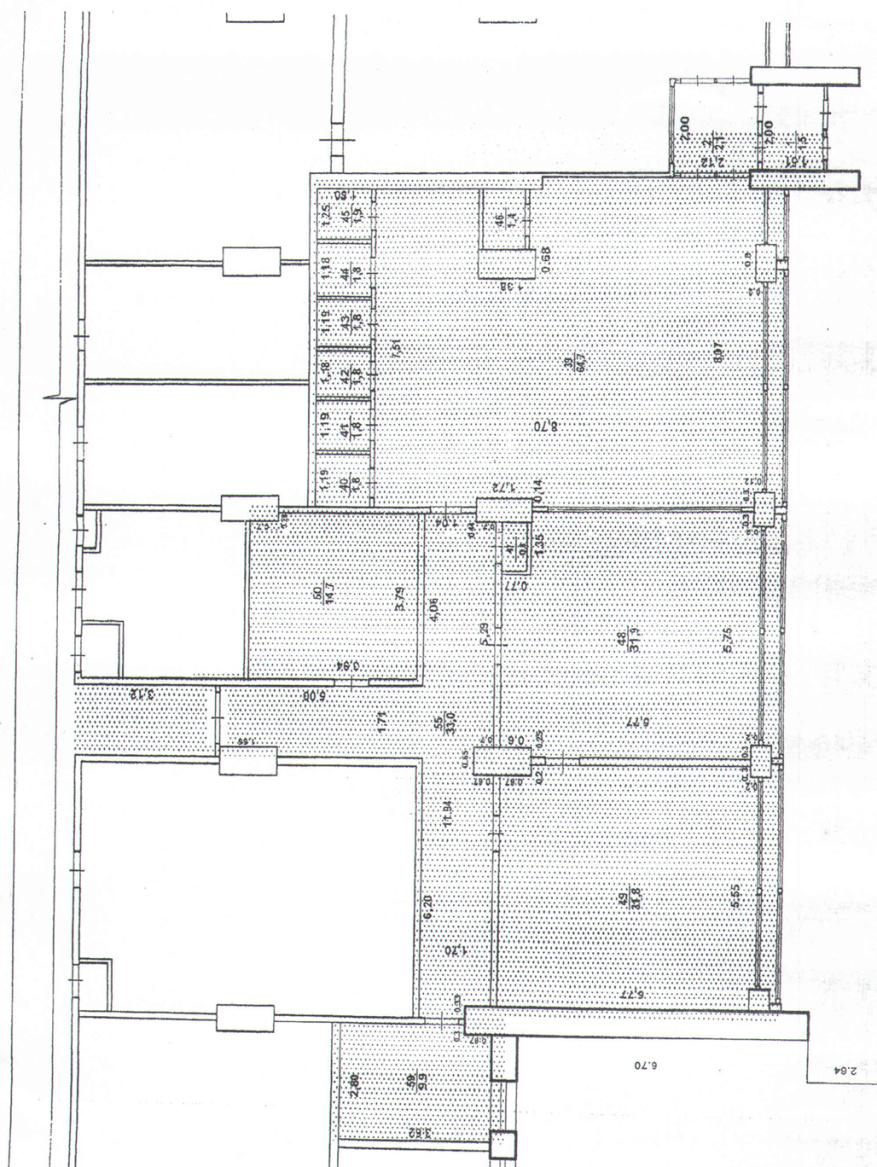 Пункт 1.1.Пункт 1.1.ОрганизаторОрганизаторНаименование: Муниципальное автономное учреждение «Молодежный центр «Гелиос» (МАУ «МЦ «Гелиос»).Место нахождения (почтовый адрес): 628260, Ханты-Мансийский автономный округ – Югра, Тюменская область, г. Югорск, ул. 40 лет Победы, д. 11 «А».Юридический адрес: 628260, Ханты-Мансийский автономный округ – Югра, Тюменская область, г. Югорск, ул. 40 лет Победы, д. 11 «А».Контактный телефон/факс: 8 (34675) 2-16-90, 7-50-24, 2-16-28, факс 2-15-94Адрес электронной почты: fin@mbt-helios.ru Контактное лицо: Куртеев Даниил АнатольевичНаименование: Муниципальное автономное учреждение «Молодежный центр «Гелиос» (МАУ «МЦ «Гелиос»).Место нахождения (почтовый адрес): 628260, Ханты-Мансийский автономный округ – Югра, Тюменская область, г. Югорск, ул. 40 лет Победы, д. 11 «А».Юридический адрес: 628260, Ханты-Мансийский автономный округ – Югра, Тюменская область, г. Югорск, ул. 40 лет Победы, д. 11 «А».Контактный телефон/факс: 8 (34675) 2-16-90, 7-50-24, 2-16-28, факс 2-15-94Адрес электронной почты: fin@mbt-helios.ru Контактное лицо: Куртеев Даниил АнатольевичНаименование: Муниципальное автономное учреждение «Молодежный центр «Гелиос» (МАУ «МЦ «Гелиос»).Место нахождения (почтовый адрес): 628260, Ханты-Мансийский автономный округ – Югра, Тюменская область, г. Югорск, ул. 40 лет Победы, д. 11 «А».Юридический адрес: 628260, Ханты-Мансийский автономный округ – Югра, Тюменская область, г. Югорск, ул. 40 лет Победы, д. 11 «А».Контактный телефон/факс: 8 (34675) 2-16-90, 7-50-24, 2-16-28, факс 2-15-94Адрес электронной почты: fin@mbt-helios.ru Контактное лицо: Куртеев Даниил АнатольевичНаименование: Муниципальное автономное учреждение «Молодежный центр «Гелиос» (МАУ «МЦ «Гелиос»).Место нахождения (почтовый адрес): 628260, Ханты-Мансийский автономный округ – Югра, Тюменская область, г. Югорск, ул. 40 лет Победы, д. 11 «А».Юридический адрес: 628260, Ханты-Мансийский автономный округ – Югра, Тюменская область, г. Югорск, ул. 40 лет Победы, д. 11 «А».Контактный телефон/факс: 8 (34675) 2-16-90, 7-50-24, 2-16-28, факс 2-15-94Адрес электронной почты: fin@mbt-helios.ru Контактное лицо: Куртеев Даниил АнатольевичПункт 1.2.Пункт 1.2.Официальные сайтыОфициальные сайтыИнформация об аукционе размещается на официальном сайте РФ www.torgi.gov.ru Информация об аукционе размещается на официальном сайте РФ www.torgi.gov.ru Информация об аукционе размещается на официальном сайте РФ www.torgi.gov.ru Информация об аукционе размещается на официальном сайте РФ www.torgi.gov.ru Пункт 1.3.Пункт 1.3.Срок, место и порядок предоставления документации об аукционеСрок, место и порядок предоставления документации об аукционеДокументация об аукционе предоставляется со дня размещения на официальном сайте РФ www.torgi.gov.ru извещения о проведении открытого аукциона, по адресу: 628260, Ханты-Мансийский автономный округ – Югра, Тюменская область, г. Югорск, ул. 40 лет Победы, д. 11 «А», 2 этаж экономический отдел, тел.: 8 (34675) 2-16-90, 7-50-24, 2-16-28.Документация об аукционе предоставляется в течение 2 (двух) рабочих дней с даты получения соответствующего заявления, без взимания платы, в распечатанном виде или в форме электронного документа, с 10:00 до 16:00 (обеденный перерыв с 13:00 до 14:00).Документация об аукционе доступна для ознакомления также в электронном виде на официальном сайте РФ www.torgi.gov.ru. В случае направления документации об аукционе по почте отправитель не берет на себя ответственность за утерю или вручение с опозданием документации об аукционе.Документация об аукционе предоставляется со дня размещения на официальном сайте РФ www.torgi.gov.ru извещения о проведении открытого аукциона, по адресу: 628260, Ханты-Мансийский автономный округ – Югра, Тюменская область, г. Югорск, ул. 40 лет Победы, д. 11 «А», 2 этаж экономический отдел, тел.: 8 (34675) 2-16-90, 7-50-24, 2-16-28.Документация об аукционе предоставляется в течение 2 (двух) рабочих дней с даты получения соответствующего заявления, без взимания платы, в распечатанном виде или в форме электронного документа, с 10:00 до 16:00 (обеденный перерыв с 13:00 до 14:00).Документация об аукционе доступна для ознакомления также в электронном виде на официальном сайте РФ www.torgi.gov.ru. В случае направления документации об аукционе по почте отправитель не берет на себя ответственность за утерю или вручение с опозданием документации об аукционе.Документация об аукционе предоставляется со дня размещения на официальном сайте РФ www.torgi.gov.ru извещения о проведении открытого аукциона, по адресу: 628260, Ханты-Мансийский автономный округ – Югра, Тюменская область, г. Югорск, ул. 40 лет Победы, д. 11 «А», 2 этаж экономический отдел, тел.: 8 (34675) 2-16-90, 7-50-24, 2-16-28.Документация об аукционе предоставляется в течение 2 (двух) рабочих дней с даты получения соответствующего заявления, без взимания платы, в распечатанном виде или в форме электронного документа, с 10:00 до 16:00 (обеденный перерыв с 13:00 до 14:00).Документация об аукционе доступна для ознакомления также в электронном виде на официальном сайте РФ www.torgi.gov.ru. В случае направления документации об аукционе по почте отправитель не берет на себя ответственность за утерю или вручение с опозданием документации об аукционе.Документация об аукционе предоставляется со дня размещения на официальном сайте РФ www.torgi.gov.ru извещения о проведении открытого аукциона, по адресу: 628260, Ханты-Мансийский автономный округ – Югра, Тюменская область, г. Югорск, ул. 40 лет Победы, д. 11 «А», 2 этаж экономический отдел, тел.: 8 (34675) 2-16-90, 7-50-24, 2-16-28.Документация об аукционе предоставляется в течение 2 (двух) рабочих дней с даты получения соответствующего заявления, без взимания платы, в распечатанном виде или в форме электронного документа, с 10:00 до 16:00 (обеденный перерыв с 13:00 до 14:00).Документация об аукционе доступна для ознакомления также в электронном виде на официальном сайте РФ www.torgi.gov.ru. В случае направления документации об аукционе по почте отправитель не берет на себя ответственность за утерю или вручение с опозданием документации об аукционе.Пункт 1.4.Пункт 1.4.Вид, предмет аукциона, срок аренды имущества и начальная (минимальная) цена Договора (лота)Вид, предмет аукциона, срок аренды имущества и начальная (минимальная) цена Договора (лота)Открытый аукцион на право заключения договоров аренды нежилых помещений, закрепленных на праве оперативного управления за муниципальным автономным учреждением «Молодежный центр «Гелиос» (МАУ «МЦ «Гелиос»).Лот № 1 − нежилое помещение  Технико-экономические показатели помещенияРазграничения эксплуатационной ответственности по передаваемому помещению В эксплуатацию Арендатора передаются: 1. По электросетям и оборудованию:- электролинии от ЩК- электрооборудование, находящееся в арендуемом помещении (электророзетки, электровыключатели, электросветильники и т.д.)2. Тепловые сети, расположенные в помещенииНачальная (минимальная) ставка за 1 месяц: 62 026,20 рублей (шестьдесят две тысячи двадцать шесть рублей двадцать копеек) в т.ч. НДС 20%.Срок аренды имущества: с 15 апреля  2019 года по 15 апреля  2024 года.Тип и состояние нежилого помещения: нежилое помещение, состояние нормальное.Открытый аукцион на право заключения договоров аренды нежилых помещений, закрепленных на праве оперативного управления за муниципальным автономным учреждением «Молодежный центр «Гелиос» (МАУ «МЦ «Гелиос»).Лот № 1 − нежилое помещение  Технико-экономические показатели помещенияРазграничения эксплуатационной ответственности по передаваемому помещению В эксплуатацию Арендатора передаются: 1. По электросетям и оборудованию:- электролинии от ЩК- электрооборудование, находящееся в арендуемом помещении (электророзетки, электровыключатели, электросветильники и т.д.)2. Тепловые сети, расположенные в помещенииНачальная (минимальная) ставка за 1 месяц: 62 026,20 рублей (шестьдесят две тысячи двадцать шесть рублей двадцать копеек) в т.ч. НДС 20%.Срок аренды имущества: с 15 апреля  2019 года по 15 апреля  2024 года.Тип и состояние нежилого помещения: нежилое помещение, состояние нормальное.Открытый аукцион на право заключения договоров аренды нежилых помещений, закрепленных на праве оперативного управления за муниципальным автономным учреждением «Молодежный центр «Гелиос» (МАУ «МЦ «Гелиос»).Лот № 1 − нежилое помещение  Технико-экономические показатели помещенияРазграничения эксплуатационной ответственности по передаваемому помещению В эксплуатацию Арендатора передаются: 1. По электросетям и оборудованию:- электролинии от ЩК- электрооборудование, находящееся в арендуемом помещении (электророзетки, электровыключатели, электросветильники и т.д.)2. Тепловые сети, расположенные в помещенииНачальная (минимальная) ставка за 1 месяц: 62 026,20 рублей (шестьдесят две тысячи двадцать шесть рублей двадцать копеек) в т.ч. НДС 20%.Срок аренды имущества: с 15 апреля  2019 года по 15 апреля  2024 года.Тип и состояние нежилого помещения: нежилое помещение, состояние нормальное.Открытый аукцион на право заключения договоров аренды нежилых помещений, закрепленных на праве оперативного управления за муниципальным автономным учреждением «Молодежный центр «Гелиос» (МАУ «МЦ «Гелиос»).Лот № 1 − нежилое помещение  Технико-экономические показатели помещенияРазграничения эксплуатационной ответственности по передаваемому помещению В эксплуатацию Арендатора передаются: 1. По электросетям и оборудованию:- электролинии от ЩК- электрооборудование, находящееся в арендуемом помещении (электророзетки, электровыключатели, электросветильники и т.д.)2. Тепловые сети, расположенные в помещенииНачальная (минимальная) ставка за 1 месяц: 62 026,20 рублей (шестьдесят две тысячи двадцать шесть рублей двадцать копеек) в т.ч. НДС 20%.Срок аренды имущества: с 15 апреля  2019 года по 15 апреля  2024 года.Тип и состояние нежилого помещения: нежилое помещение, состояние нормальное.Пункт 1.5.Пункт 1.5.Требования к Заявителю на участие в аукционеТребования к Заявителю на участие в аукционеОбязательные требования к Заявителю, в соответствии с законодательством Российской Федерации: п.1.7.5. Раздела I настоящей документации об аукционе.Обязательные требования к Заявителю, в соответствии с законодательством Российской Федерации: п.1.7.5. Раздела I настоящей документации об аукционе.Обязательные требования к Заявителю, в соответствии с законодательством Российской Федерации: п.1.7.5. Раздела I настоящей документации об аукционе.Обязательные требования к Заявителю, в соответствии с законодательством Российской Федерации: п.1.7.5. Раздела I настоящей документации об аукционе.Пункт 1.6.Пункт 1.6.Формы заявки на участие в аукционеФормы заявки на участие в аукционеЗаявка на участие в аукционе подается в письменной форме или в форме электронных документов. Заявка на участие в аукционе должна быть подготовлена по формам, представленным в Разделе III настоящей документации об аукционе.Заявка на участие в аукционе подается в письменной форме или в форме электронных документов. Заявка на участие в аукционе должна быть подготовлена по формам, представленным в Разделе III настоящей документации об аукционе.Заявка на участие в аукционе подается в письменной форме или в форме электронных документов. Заявка на участие в аукционе должна быть подготовлена по формам, представленным в Разделе III настоящей документации об аукционе.Заявка на участие в аукционе подается в письменной форме или в форме электронных документов. Заявка на участие в аукционе должна быть подготовлена по формам, представленным в Разделе III настоящей документации об аукционе.Пункт 1.7.Обеспечение заявки на участие в аукционе не требуется.Обеспечение заявки на участие в аукционе не требуется.Обеспечение заявки на участие в аукционе не требуется.Пункт 1.8.Пункт 1.8.Оформление заявки на участие в аукционеОформление заявки на участие в аукционеЗаявитель предоставляет 1 (один) оригинальный экземпляр заявки на участие в аукционе. Все документы, входящие в состав Заявки (включая Опись документов) и приложения к ней, должны быть сшиты в единую книгу со сквозной нумерацией листов, скреплены печатью (опечатаны) на обороте с указанием количества страниц, заверены подписью уполномоченного на подписание заявки на участие в аукционе лица (в том числе на прошивке). Концы прошивочной нити выводятся с тыльной стороны единой книги, связываются и заклеиваются листом бумаги, на котором делается надпись «Прошито и пронумеровано ____ листов», при этом прошивка должна быть подписана лицом, уполномоченным на подписание заявки, и скреплена печатью.Заявитель предоставляет 1 (один) оригинальный экземпляр заявки на участие в аукционе. Все документы, входящие в состав Заявки (включая Опись документов) и приложения к ней, должны быть сшиты в единую книгу со сквозной нумерацией листов, скреплены печатью (опечатаны) на обороте с указанием количества страниц, заверены подписью уполномоченного на подписание заявки на участие в аукционе лица (в том числе на прошивке). Концы прошивочной нити выводятся с тыльной стороны единой книги, связываются и заклеиваются листом бумаги, на котором делается надпись «Прошито и пронумеровано ____ листов», при этом прошивка должна быть подписана лицом, уполномоченным на подписание заявки, и скреплена печатью.Заявитель предоставляет 1 (один) оригинальный экземпляр заявки на участие в аукционе. Все документы, входящие в состав Заявки (включая Опись документов) и приложения к ней, должны быть сшиты в единую книгу со сквозной нумерацией листов, скреплены печатью (опечатаны) на обороте с указанием количества страниц, заверены подписью уполномоченного на подписание заявки на участие в аукционе лица (в том числе на прошивке). Концы прошивочной нити выводятся с тыльной стороны единой книги, связываются и заклеиваются листом бумаги, на котором делается надпись «Прошито и пронумеровано ____ листов», при этом прошивка должна быть подписана лицом, уполномоченным на подписание заявки, и скреплена печатью.Заявитель предоставляет 1 (один) оригинальный экземпляр заявки на участие в аукционе. Все документы, входящие в состав Заявки (включая Опись документов) и приложения к ней, должны быть сшиты в единую книгу со сквозной нумерацией листов, скреплены печатью (опечатаны) на обороте с указанием количества страниц, заверены подписью уполномоченного на подписание заявки на участие в аукционе лица (в том числе на прошивке). Концы прошивочной нити выводятся с тыльной стороны единой книги, связываются и заклеиваются листом бумаги, на котором делается надпись «Прошито и пронумеровано ____ листов», при этом прошивка должна быть подписана лицом, уполномоченным на подписание заявки, и скреплена печатью.Пункт 1.9.Пункт 1.9.Место и время подачи заявок на участие в аукционеМесто и время подачи заявок на участие в аукционе Заявки на участие в аукционе в письменной форме подаются по адресу: 628260, Ханты-Мансийский автономный округ – Югра, Тюменская область, г. Югорск, ул. 40 лет Победы, д. 11 «А», 2 этаж экономический отдел, с 10:00 до 16:00 (обеденный перерыв с 13:00 до 14:00)Заявки в форме электронного документа подаются по адресу электронной почты организатора торгов: Е-mail: fin@mbt-helios.ru Заявки на участие в аукционе в письменной форме подаются по адресу: 628260, Ханты-Мансийский автономный округ – Югра, Тюменская область, г. Югорск, ул. 40 лет Победы, д. 11 «А», 2 этаж экономический отдел, с 10:00 до 16:00 (обеденный перерыв с 13:00 до 14:00)Заявки в форме электронного документа подаются по адресу электронной почты организатора торгов: Е-mail: fin@mbt-helios.ru Заявки на участие в аукционе в письменной форме подаются по адресу: 628260, Ханты-Мансийский автономный округ – Югра, Тюменская область, г. Югорск, ул. 40 лет Победы, д. 11 «А», 2 этаж экономический отдел, с 10:00 до 16:00 (обеденный перерыв с 13:00 до 14:00)Заявки в форме электронного документа подаются по адресу электронной почты организатора торгов: Е-mail: fin@mbt-helios.ru Заявки на участие в аукционе в письменной форме подаются по адресу: 628260, Ханты-Мансийский автономный округ – Югра, Тюменская область, г. Югорск, ул. 40 лет Победы, д. 11 «А», 2 этаж экономический отдел, с 10:00 до 16:00 (обеденный перерыв с 13:00 до 14:00)Заявки в форме электронного документа подаются по адресу электронной почты организатора торгов: Е-mail: fin@mbt-helios.ruПункт 1.10.Пункт 1.10.Срок начала подачи заявок на участие в аукционеСрок начала подачи заявок на участие в аукционеДата начала подачи заявок: 07 марта 2019 г.Дата начала подачи заявок: 07 марта 2019 г.Дата начала подачи заявок: 07 марта 2019 г.Дата начала подачи заявок: 07 марта 2019 г.Пункт 1.11.Пункт 1.11.Срок окончания подачи заявок на участие в аукционеСрок окончания подачи заявок на участие в аукционеЗаявки на участие в аукционе должны быть поданы Заявителем не позднее 10.15 (время местное) 27 марта 2019 г.Заявки на участие в аукционе должны быть поданы Заявителем не позднее 10.15 (время местное) 27 марта 2019 г.Заявки на участие в аукционе должны быть поданы Заявителем не позднее 10.15 (время местное) 27 марта 2019 г.Заявки на участие в аукционе должны быть поданы Заявителем не позднее 10.15 (время местное) 27 марта 2019 г.Пункт 1.12.Пункт 1.12.Дата, время, график проведения осмотра объектов имущества, права на которые передаются по договоруДата, время, график проведения осмотра объектов имущества, права на которые передаются по договоруКонтактное лицо: Якорева Венера Бахтияровна 8(34675)7-25-16Контактное лицо: Якорева Венера Бахтияровна 8(34675)7-25-16Контактное лицо: Якорева Венера Бахтияровна 8(34675)7-25-16Контактное лицо: Якорева Венера Бахтияровна 8(34675)7-25-16Пункт 1.13.Пункт 1.13.Место, дата и время начала рассмотрения заявок на участие в аукционе.Место, дата и время начала рассмотрения заявок на участие в аукционе.Место рассмотрения заявок на участие в аукционе: 628260, Ханты-Мансийский автономный округ – Югра, Тюменская область, г. Югорск, ул. 40 лет Победы, д. 11 «А», 2 этаж, мультимедийное агентствоДата и время вскрытия конвертов: 27 марта 2019 года в 10:15 (время местное)Период рассмотрения заявок на участие в аукционе: С 27 марта 2019 по 28 марта 2019 г. Срок подведения итогов: 28 марта 2019 года.Место рассмотрения заявок на участие в аукционе: 628260, Ханты-Мансийский автономный округ – Югра, Тюменская область, г. Югорск, ул. 40 лет Победы, д. 11 «А», 2 этаж, мультимедийное агентствоДата и время вскрытия конвертов: 27 марта 2019 года в 10:15 (время местное)Период рассмотрения заявок на участие в аукционе: С 27 марта 2019 по 28 марта 2019 г. Срок подведения итогов: 28 марта 2019 года.Место рассмотрения заявок на участие в аукционе: 628260, Ханты-Мансийский автономный округ – Югра, Тюменская область, г. Югорск, ул. 40 лет Победы, д. 11 «А», 2 этаж, мультимедийное агентствоДата и время вскрытия конвертов: 27 марта 2019 года в 10:15 (время местное)Период рассмотрения заявок на участие в аукционе: С 27 марта 2019 по 28 марта 2019 г. Срок подведения итогов: 28 марта 2019 года.Место рассмотрения заявок на участие в аукционе: 628260, Ханты-Мансийский автономный округ – Югра, Тюменская область, г. Югорск, ул. 40 лет Победы, д. 11 «А», 2 этаж, мультимедийное агентствоДата и время вскрытия конвертов: 27 марта 2019 года в 10:15 (время местное)Период рассмотрения заявок на участие в аукционе: С 27 марта 2019 по 28 марта 2019 г. Срок подведения итогов: 28 марта 2019 года.Пункт 1.14.Пункт 1.14.Место, дата и время проведения аукциона.Место, дата и время проведения аукциона.Место проведения аукциона: муниципальное автономное учреждение «Молодежный центр «Гелиос» по адресу: 628260, Ханты-Мансийский автономный округ – Югра, Тюменская область, г. Югорск, ул. 40 лет Победы, д. 11 «А», 2 этаж, мультимедийное агентствоДата и время проведения аукциона: 27 марта 2019 г. в 10.15 (время местное).Место проведения аукциона: муниципальное автономное учреждение «Молодежный центр «Гелиос» по адресу: 628260, Ханты-Мансийский автономный округ – Югра, Тюменская область, г. Югорск, ул. 40 лет Победы, д. 11 «А», 2 этаж, мультимедийное агентствоДата и время проведения аукциона: 27 марта 2019 г. в 10.15 (время местное).Место проведения аукциона: муниципальное автономное учреждение «Молодежный центр «Гелиос» по адресу: 628260, Ханты-Мансийский автономный округ – Югра, Тюменская область, г. Югорск, ул. 40 лет Победы, д. 11 «А», 2 этаж, мультимедийное агентствоДата и время проведения аукциона: 27 марта 2019 г. в 10.15 (время местное).Место проведения аукциона: муниципальное автономное учреждение «Молодежный центр «Гелиос» по адресу: 628260, Ханты-Мансийский автономный округ – Югра, Тюменская область, г. Югорск, ул. 40 лет Победы, д. 11 «А», 2 этаж, мультимедийное агентствоДата и время проведения аукциона: 27 марта 2019 г. в 10.15 (время местное).Пункт 1.15.Пункт 1.15.Отказ от проведения аукционаОтказ от проведения аукциона Организатор вправе отказаться от проведения аукциона не позднее, чем за 5 (пять) дней до даты окончания срока подачи заявок на участие в аукционе. Извещение об отказе от проведения аукциона размещается на официальном сайте РФ www.torgi.gov.ru в течение 1 (одного) дня с даты принятия решения об отказе от проведения аукциона. В течение 2 (двух) рабочих дней с даты принятия указанного решения Организатор направляет соответствующие уведомления всем Заявителям на участие в аукционе. Организатор вправе отказаться от проведения аукциона не позднее, чем за 5 (пять) дней до даты окончания срока подачи заявок на участие в аукционе. Извещение об отказе от проведения аукциона размещается на официальном сайте РФ www.torgi.gov.ru в течение 1 (одного) дня с даты принятия решения об отказе от проведения аукциона. В течение 2 (двух) рабочих дней с даты принятия указанного решения Организатор направляет соответствующие уведомления всем Заявителям на участие в аукционе. Организатор вправе отказаться от проведения аукциона не позднее, чем за 5 (пять) дней до даты окончания срока подачи заявок на участие в аукционе. Извещение об отказе от проведения аукциона размещается на официальном сайте РФ www.torgi.gov.ru в течение 1 (одного) дня с даты принятия решения об отказе от проведения аукциона. В течение 2 (двух) рабочих дней с даты принятия указанного решения Организатор направляет соответствующие уведомления всем Заявителям на участие в аукционе. Организатор вправе отказаться от проведения аукциона не позднее, чем за 5 (пять) дней до даты окончания срока подачи заявок на участие в аукционе. Извещение об отказе от проведения аукциона размещается на официальном сайте РФ www.torgi.gov.ru в течение 1 (одного) дня с даты принятия решения об отказе от проведения аукциона. В течение 2 (двух) рабочих дней с даты принятия указанного решения Организатор направляет соответствующие уведомления всем Заявителям на участие в аукционе.Пункт 1.16.Пункт 1.16.Документы, подтверждающие полномочия Участника аукциона (его представителя)Документы, подтверждающие полномочия Участника аукциона (его представителя)Для участия в процедуре аукциона Участник аукциона (его представитель) представляет документ, подтверждающий его право заявлять от имени Участника аукциона предложения по цене Договора (лота), подписывать, подавать и получать от имени Участника аукциона любые документы и совершать все необходимые действия, связанные с участием в аукционе.Для участия в процедуре аукциона Участник аукциона (его представитель) представляет документ, подтверждающий его право заявлять от имени Участника аукциона предложения по цене Договора (лота), подписывать, подавать и получать от имени Участника аукциона любые документы и совершать все необходимые действия, связанные с участием в аукционе.Для участия в процедуре аукциона Участник аукциона (его представитель) представляет документ, подтверждающий его право заявлять от имени Участника аукциона предложения по цене Договора (лота), подписывать, подавать и получать от имени Участника аукциона любые документы и совершать все необходимые действия, связанные с участием в аукционе.Для участия в процедуре аукциона Участник аукциона (его представитель) представляет документ, подтверждающий его право заявлять от имени Участника аукциона предложения по цене Договора (лота), подписывать, подавать и получать от имени Участника аукциона любые документы и совершать все необходимые действия, связанные с участием в аукционе.Пункт 1.17.Пункт 1.17.Срок заключения договора аренды.Срок заключения договора аренды.Договор аренды должен быть заключен не ранее чем через 10 (десять) дней, но не позднее 20 (двадцати) дней со дня размещения на официальном сайте РФ www.torgi.gov.ru протокола аукциона.Договор аренды должен быть заключен не ранее чем через 10 (десять) дней, но не позднее 20 (двадцати) дней со дня размещения на официальном сайте РФ www.torgi.gov.ru протокола аукциона.Договор аренды должен быть заключен не ранее чем через 10 (десять) дней, но не позднее 20 (двадцати) дней со дня размещения на официальном сайте РФ www.torgi.gov.ru протокола аукциона.Договор аренды должен быть заключен не ранее чем через 10 (десять) дней, но не позднее 20 (двадцати) дней со дня размещения на официальном сайте РФ www.torgi.gov.ru протокола аукциона.Пункт 1.18.Пункт 1.18.Пункт 1.18.Форма, сроки и порядок оплаты по договору арендыПодробно о порядке расчетов по договору – см. Раздел IV Проекта договора аренды.Подробно о порядке расчетов по договору – см. Раздел IV Проекта договора аренды.Подробно о порядке расчетов по договору – см. Раздел IV Проекта договора аренды.Подробно о порядке расчетов по договору – см. Раздел IV Проекта договора аренды.№ п\пНаименованиеКол-востраниц,с … поОбязательные документы 1.Заявка на участие в аукционе. 2.Анкета заявителя на участие в аукционе 3.Полученная не ранее чем за 6 (шесть) месяцев до даты размещения на официальном сайте РФ www.torgi.gov.ru извещения о проведении аукциона выписка из единого государственного реестра юридических лиц или нотариально заверенная копия такой выписки (для юридических лиц), выписка из единого государственного реестра индивидуальных предпринимателей или нотариально заверенная копия такой выписки (для индивидуальных предпринимателей); нотариально заверенная копия паспорта или нотариально заверенные копии других документов, удостоверяющих личность (для иных физических лиц); надлежащим образом заверенный перевод на русский язык документов о государственной регистрации юридического лица или физического лица в качестве индивидуального предпринимателя в соответствии с законодательством соответствующего государства (для иностранных лиц), (возможно предоставление выписки из ЕГРЮЛ, полученной на сайте ФНС России, содержащей визуализацию усиленной квалифицированной электронной подписи); 4.Документ, подтверждающий полномочия лица на осуществление действий от имени Заявителя - юридического лица (копия решения о назначении или об избрании, либо приказа о назначении физического лица на должность, в соответствии с которым такое физическое лицо обладает правом действовать от имени Заявителя без доверенности (далее – руководитель Заявителя)). В случае если от имени Заявителя действует иное лицо, заявка на участие в аукционе должна содержать также доверенность на осуществление действий от имени Заявителя. В случае если указанная доверенность подписана лицом, уполномоченным руководителем Заявителя, заявка на участие в аукционе должна содержать также документ, подтверждающий полномочия такого лица 5.Копия учредительного договора, заверенная нотариально или заверенная печатью и подписью руководителя Заявителя 6.Копия протокола общего собрания о выборе руководителя Заявителя или приказ о его назначении, заверенные нотариально или заверенные печатью и подписью руководителя Заявителя 7.Копия устава, заверенная нотариально или заверенная печатью и подписью руководителя Заявителя 8.Копия свидетельства о государственной регистрации юридического лица, заверенная нотариально или заверенная печатью и подписью руководителя Заявителя 9.Надлежащим образом заверенный перевод на русский язык документов о государственной регистрации юридического лица или физического лица в качестве индивидуального предпринимателя в соответствии с законодательством соответствующего государства (для иностранных лиц) 10.Копия свидетельства о постановке на учет в налоговом органе по месту нахождения на территории Российской Федерации, заверенная нотариально или заверенная печатью и подписью руководителя Заявителя 11.Копия информационного письма об учете в Статистическом регистре Федеральной службы государственной статистики (Статрегистре Росстата), заверенная нотариально или заверенная печатью и подписью руководителя ЗаявителяПолное и сокращенное наименования организации и ее организационно-правовая форма:Ф.И.О. Заявителя – физического лицаРегистрационные данные (для Заявителя - юридического лица):Дата, место и орган регистрации юридического лица, регистрации физического лица в качестве индивидуального предпринимателя Паспортные данные (для Заявителя–физического лица)Номер, почтовый адрес, тел./факс Инспекции Управления Федеральной налоговой службы, в которой Участник аукциона зарегистрирован в качестве налогоплательщика по месту нахождения на территории Российской ФедерацииИНН КППОКПООКВЭД Заявителя на участие в аукционеЮридический адрес/место жительства Заявителя на участие в аукционеСтранаЮридический адрес/место жительства Заявителя на участие в аукционеАдрес Почтовый адрес Заявителя на участие в аукционеСтранаПочтовый адрес Заявителя на участие в аукционеАдресПочтовый адрес Заявителя на участие в аукционеТелефонПочтовый адрес Заявителя на участие в аукционеФакс Банковские реквизиты:Наименование обслуживающего банкаРасчетный счетКорреспондентский счетБИКПримечание:Вышеуказанные данные могут быть подтверждены путем предоставления письма из финансирующего банка об открытии расчетного счетаПримечание:Вышеуказанные данные могут быть подтверждены путем предоставления письма из финансирующего банка об открытии расчетного счетаСведения о выданных Заявителю на участие в аукционе лицензиях, необходимых для выполнения обязательств по договору (указывается лицензируемый вид деятельности; реквизиты действующей лицензии и т.д.)Сведения о дочерних и зависимых предприятиях, аффилированных лицах (в соответствии со ст. 105, 106 ГК Российской Федерации, в том числе об аффилированных лицах (в соответствии с определением понятия «аффилированного лица» в статье 4 Федерального закона «О конкуренции и ограничении монополистической деятельности» № 948-1 от 22.03.1991 г.)Наименование, основной вид деятельности, место нахождения, вид участияОрган управления Заявителя на участие в аукционе – юридического лица, уполномоченный на одобрение сделки, право на заключение которой является предметом настоящего аукциона, и порядок одобрения соответствующей сделки.№ п/пРаздел аукционной документацииСсылка на пункт документации, положение которого следует разъяснитьСодержание запроса на разъяснение положений документации№ пом.Наименование помещенияПлощадь, кв. м1Нежилые помещения202,7АрендодательАрендаторМуниципальное автономное учреждение «Молодежный центр «Гелиос»Юридический адрес: 628260, Российская Федерация, Тюменская область, Ханты-Мансийский автономный округ - Югра, г. Югорск, ул. 40 лет Победы, д.11 А тел: 8 (34675) 7-50-23email: fin@mbt-helios.ruБанковские реквизиты: ИНН/КПП 8622008120/862201001Р/с 40701810100063000008Депфин Югорска (МАУ «МЦ «Гелиос» л.с. № 108.18.101.2) К/счет 30101810465777100812Ф-л Западно-Сибирский ПАО Банка «ФК Открытие»БИК 047162812Директор МАУ «МЦ «Гелиос»________________Н. И. ВороновМ.П._____________М.П.№ пом.Наименование помещенияПлощадь, кв. м1Нежилые помещения202,7АрендодательАрендатор__________________________/ Н.И. Воронов / ______________________/ /